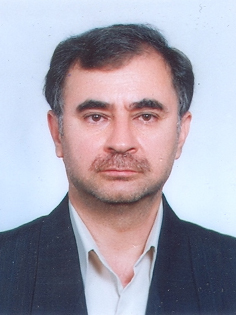 استاد دانشکدگان مدیریت- دانشگاه تهرانمحمدرضا مهرگانمدیریت صنعتیتلفن دفتر:  +98 (21)پست الکترونیکی: mehregan@ut.ac.irتحصیلاتPh.D ,1373,مدیریت,تربیت مدرس
M.S,1367,مدیریت صنعتی,تربیت مدرس
کارشناسی,1356,مدیریت بازرگانی و اقتصاد,مدرسه عالی ریاضیات کرج
زمینههای تخصصیو حرفهایسوابق کاري و فعالیت های اجراییفعالیت های علمیمقالات- طراحی مدل بهینه‌سازی چندهدفه تمام فازی زنجیره تامین حلقه بسته با هدف انتخاب تامین‌کننده و تخصیص سفارش (مورد مطالعه: شرکت خرده فروشی موادغذایی در ایران). کاظمی میانگسکری مینا, مهرگان محمدرضا, صفری حسین, کیوان پور سمیرا, دهقان نیری محمود (1402)., مطالعات مدیریت صنعتی, 21(69).

- A novel hybrid simplified group BWM and multi-criteria sorting approach  for stock portfolio selection. Emamat Mir Seyed Mohammad Mohsen, Amiri Moghsoud, Mehrregan Mohammad Reza, Taghavifard mohammad taghi (2023)., EXPERT SYSTEMS WITH APPLICATIONS, 215(119332), 119332.

- Robust optimization to design a four-echelon perishable supply  chain under stochastic deterioration rate: A case study. Hemati Maryam, Rabbani Masoud, Mehrregan Mohammad Reza (2023)., JOURNAL OF INDUSTRIAL AND SYSTEMS ENGINEERING, 15(1).

- Evaluation of Cooperation Strategy in Financial Services Supply Chain  Based on Prospect Theory and Game Theory. Rezvani Mohammad Shahab, Amoozad Mahdiraji Hannan, Abbasian Ezatollah, Mehrregan Mohammad Reza (2023)., The Iranian Journal of Accounting, Auditing and Finance (IJAAF), 7(1), 93-108.

- قیمت گذاری و تبلیغ پویا در فروش بلیت رخدادهای ورزشی و تفریحی با استفاده از کنترل بهینه. مهرگان محمدرضا, پورکاظمی محمدحسین, حقیقی محمد, آصفی توران (1401)., فصلنامه چشم انداز مدیریت صنعتی, 12(47).

- طراحی ساختار اکوسیستم نوآوری نانوتکنولوژی با تمرکز بر نقش سازمانهای پژوهش و فناوری در توسعه آن. ابویی اردکان محمد, مهرگان محمدرضا, سلطان محمدی ندا (1401)., فصلنامه مدیریت دولتی, 14(3), 318.

- طراحی الگوی کیفی مدل استراتژیهای همکاری در زنجیره های تامین خدمات مالی. رضوانی محمد شهاب, عموزاد مهدیرجی حنان, عباسیان عزت اله, مهرگان محمدرضا (1401)., جامعه شناسی سیاسی ایران, 5(7), 1586-1605.

- رویکرد ترکیبی روش بهترین -بدترین آرمانی خطی و طبقه بندی چند شاخصه برای تشکیل سبد سهام. امامت میر سید محمد محسن, امیری مقصود, مهرگان محمدرضا, تقوی فرد محمدتقی (1401)., پژوهش های نوین در تصمیم گیری, 7(2).

- ارائه یک مدل تحلیل پوششی داده های شبکه ای استوار با خروجی نامطلوب به منظور ارزیابی کارایی در شرایط عدم قطعیت. رادسر مصطفی, کاظمی عالیه, مهرگان محمدرضا (1401)., نشریه تصمیم گیری و تحقیق در عملیات, دوره 7(شماره 2).

- Prioritize the Dimensions of Agile Hospital Supply Chain with Combination of Interpretive Structural Modeling and Analytic Network Process. Hatam Siahkal Mahalle Alireza, Mehrregan Mohammad Reza, یوسف زاده شاهرخ (2022)., Caspian journal of health research, 7(3).

- Analyzing anchoring bias in attribute weight elicitation of SMART, Swing, and best-worst method. رضایی جعفر, عرب علیرضا, Mehrregan Mohammad Reza (2022)., International Transactions in Operational Research, -(-).

- تحقیق در عملیات استعاره‌ای (MOR) ـ نگاهی نو به استعاره‌های سهام جفتی و ستاره‌های دوتایی. مهرگان محمدرضا, دهقان علیرضا, ابویی اردکان محمد, صادقی مقدم محمد رضا (1401)., مدیریت صنعتی دانشگاه تهران, 14(1), 80-114.

- توسعه تئوری چشم‌انداز با نقاط مرجع چندگانه در تصمیم‌گیری. نعمتی زهرا, مهرگان محمدرضا, حسین زاده مهناز (1400)., مدیریت صنعتی دانشگاه تهران, دوره 13(شماره 4), 580-605.

- واکاوی موانع و راه کارهای تصمیم گیری صحیح در پرتو رهنمودهای قرآنی. مقدم شاد فاطمه, پورعزت علی اصغر, مهرگان محمدرضا, افضلی علیرضا, حسین زاده مهناز (1400)., فصلنامه علمی مطالعات منابع انسانی, دوره 11(شماره 4).

- Using ELECTRE‑TRI and FlowSort methods in a stock portfolio selection context. Emamat Mir Seyed Mohammad Mohsen, Maria de Miranda Mota Caroline, Mehrregan Mohammad Reza, Sadegimogadam Moohamadreza, Nemery Philippe (2022)., Financial Innovation, 8(1).

- تبیین مولفه های رفتاری تاثیرگذار بر روش شناسی های تحقیق در عملیات با استفاده از رویکرد تحلیل جامع ریخت شناسی. انصاری مژده, مهرگان محمدرضا, حسین زاده مهناز, عباسیان عزت اله (1400)., پژوهشنامه مدیریت اجرایی  دانشگاه مازندران  با همکاری انجمن مدیریت ایران, 13(26), 279-304.

- تأمین پایدار قطعات تجهیزات دوار صنعت نفت با استفاده از فراترکیب پویایی سیستم و آشکارسازی و آزمودن پیش فرضهای استراتژیک. حسین زاده مهناز, مهرگان محمدرضا, قیم حکیم (1400)., فصلنامه چشم انداز مدیریت صنعتی, 11(3), 9-43.

- Incorporating behavioural aspects in multiple criteria decision making: a framework for trends and future directions. Mehrregan Mohammad Reza, Saghafi Fatemeh, Vafadar Milad (2021)., International Journal of Applied Decision Sciences, 14(6), 615-660.

- An Entropy/TOPSIS Based Model for Financial Prioritization  of Professional Ethics Teaching Methods in Accounting. Masoudi Javad, Nik Bakht Mohammad Reza, Mehrregan Mohammad Reza, Safari Hossein (2021)., Advances in Mathematical Finance & Applications, 6(4), 817 - 801.

- Equalizing bias in eliciting attribute weights in multiattribute decision-making: experimental research. رضایی جعفر, عرب علیرضا, Mehrregan Mohammad Reza (2021)., JOURNAL OF BEHAVIORAL DECISION MAKING, 35(2).

- Evaluating the Effectiveness of Data Mining Techniques in Credit Scoring of Bank Customers Using Mathematical Models: A Case Study of Individual Borrowers of Refah Kargaran Bank in Zanjan Province, Iran. Nazari Abdollah, Mehrregan Mohammad Reza, Tehrani Reza (2021)., International Journal of Nonlinear Analysis and Applications, 1(11).

- طراحی یک الگوریتم بر پایه تحلیل پوششی داده‌های شبکه‌ای با شاخص‌های خوب و بد به منظور ارزیابی صنعت برق ایران. رادسر مصطفی, کاظمی عالیه, مهرگان محمدرضا, رضوی حاج آقا سید حسین (1400)., مدیریت صنعتی دانشگاه تهران, دوره 13(شماره 1).

- مدل‌‌‌‌سازی و تحلیل ابعاد مدیریت زنجیره ی تأمین چابک بیمارستانی با رویکرد تفسیری-ساختاری(مطالعه موردی: بیمارستانهای دولتی  شهر رشت). مهرگان محمدرضا, یوسف زاده شاهرخ, حاتم سیاهکل محله علیرضا (1400)., پیاورد سلامت, 15(2), 167-186.

- مدل سازی ساختار ائتلاف بهینه با استفاده از مفهوم پاسخ هسته. مهرگان محمدرضا, عبدلی قهرمان, رازقندی الهام (1400)., فصلنامه چشم انداز مدیریت صنعتی, 11(41), 9-31.

- طراحی شبکه عوامل مؤثر بر تصمیم گیری اخلاقی. مهرگان محمدرضا, دری نوگورانی بهروز, جعفری سحر, خانی جزنی جمال (1399)., نشریه تصمیم گیری و تحقیق در عملیات, 5(4), 462-485.

- Complexity management of corruption in Iran’s oil industry applying soft system dynamics methodology (SSDM). حسین زاده مهناز, صمدی فروشانی مرضیه, Tang Ou., Mehrregan Mohammad Reza (2020)., KYBERNETES, ahead-of-print(ahead-of-print).

- بهینه سازی در مسائل طراحی چیدمان با طراحی مدل برنامه ریزی خطی عدد صحیح مختلط. عباسی ایمان, مهرگان محمدرضا, جعفرنژادچقوشی احمد (1399)., مدیریت فردا, 19(64), 39-52.

- Optimization of Iran’s Production in Forouzan Common Oil Filed based on Game Theory. Toufighi Seyed Pendar, Mehrregan Mohammad Reza, Jafar Nezhad Chaghoushi Ahmad (2020)., Mathematics Interdisciplinary Research, 5(3), 173-192.

- معرفی چارچوب ویکی ارگ: یک چارچوب نوع شناسی جدید از مسایل سازمانی و راهکارهای آنها در موقعیت های پیچیده. حقیقت فاطمه, مهرگان محمدرضا, ابویی اردکان محمد, صفری حسین (1399)., مدیریت فرهنگ سازمانی, 18(2), 187-216.

- استفاده از رویکرد ترکیبی چندمرحله ای تحلیل پوششی داده ها (DEA) و کارت امتیازی متوازن ( BSC) برای بهبود ارزیابی عملکرد. مهرگان محمدرضا, مرادی زینب (1399)., فصلنامه چشم انداز مدیریت صنعتی, 10(37), 143-165.

- Modeling of environmental aspects related to reverse osmosis desalination supply chain. Mehrregan Mohammad Reza, Amoozad Mahdiraji Hannan, Binaee Shahab, Valipour Ali, رضوی حاج آقا سید حسین (2020)., Environmental Health Engineering and Management Journal, 7(1), 31-40.

- بررسی کاربرد نوع شناسی های قدرت و اجبار در حل مسایل پیچیده سازمانی. حقیقت فاطمه, مهرگان محمدرضا, ابویی اردکان محمد, صفری حسین (1398)., فصلنامه مدیریت توسعه و تحول, ویژه نامه(ویژه نامه), 18 - 9.

- مدلسازی استراتژیک مبارزه با فساد در صنعت نفت ایران: کاربردی از رویکرد پویایی سیستم. مهرگان محمدرضا, حسین زاده مهناز, صمدی فروشانی مرضیه (1398)., فصلنامه سیاستگذاری عمومی, 5(3), 165-187.

- بهینه‌سازی زنجیره تأمین آب آب‌شیرین‌کن‌ اسمز معکوس با رویکرد اقتصادی و زیست‌محیطی (پژوهش موردی زنجیره تأمین آب آب‌شیرین‌کن در استان هرمزگان). مهرگان محمدرضا, عموزاد مهدیرجی حنان, بینایی شهاب, رضوی حاجی آقا سید حسین (1398)., محیط شناسی, 45(4), 773-786.

- تحلیل اهمیت-عملکرد و کاربرد روش های پیش بینی و آینده پژوهی درتصمیم گیری محیط های عملیات مشترک و مرکب. پرتوی محمد تقی, مهرگان محمدرضا, رشیدی مجید, خراشادی زاده محمدرضا (1398)., فصلنامه آینده پژوهی دفاعی, 4(14), 135-165.

- Designing a Sustainable Supply Chain Model with an Emphasis on Behavioural Factors for Foodstuffs in Kermanshah Province. hasani reza, Jafar Nezhad Chaghoushi Ahmad, Safari Hossein, Mehrregan Mohammad Reza (2019)., Advances in Mathematical Finance and Applications, 4(4).

- طراحی چارچوبی برای تعیین روش شناسی های مناسب تحقیق در عملیات به منظور معماری سازی سیستم. ابویی اردکان محمد, مهرگان محمدرضا, معینی علی, شامی زنجانی مهدی, فهیمی میترا (1398)., مدیریت صنعتی دانشگاه تهران, 11(2).

- Using the Hybrid Model for Credit Scoring (Case Study: Credit Clients of microloans, Bank Refah-Kargeran of Zanjan, Iran). Nazari Abdollah, Mehrregan Mohammad Reza, Tehrani Reza (2019)., Journal of optimization in Industrial Engineering, 2(12), 65-78.

- انتخاب پورتفوی سهام با روش ELECTRE-TRE: بررسی توانمندی ها، مقایسه رویکردها و تحلیل حساسیت. مهرگان محمدرضا, صادقی مقدم محمد رضا, امامت میرسیدمحمدمحسن (1398)., راهبرد مدیریت مالی, 7(25).

- طراحی مدل آشفتگی-پویایی توسعه بهره وری منابع انسانی صنعت نفت ایران. مهرگان محمدرضا, حسین زاده مهناز, ربیعی سروندی نیما (1398)., فصلنامه مدیریت دولتی, 11(2).

- شناسایی و ارزیابی کمی ریسک خطوط لوله گاز شهری و تعیین مناطق حساس با ارائه مدل تلفیقی. قندهاری محمد تقی, مومنی منصور, مهرگان محمدرضا (1398)., پژوهش های نوین در تصمیم گیری, 4(1).

- شناسایی و تحلیل ریسک‌های زنجیره تأمین شرکت خودروسازی سایپا با بهره‌گیری از مدل کوزو و رویکرد تحلیل شبکه‌های اجتماعی (SNA). حسین زاده مهناز, مهرگان محمدرضا, قمی محمد (1398)., مجله مدیریت تولید وعملیات, 10(1).

- تاثیر توسعه رفتار اخلاقی بر بهبود رفتار حرفه ای حسابداری. نیکبخت محمدرضا, مهرگان محمدرضا, صفری حسین, مسعودی جواد (1398)., دانش حسابداری و حسابرسی مدیریت, سال هشتم(29).

- توسعه مدل مطلوبیت جمع پذیر (UTA) تصادفی با توجه به امکان وابستگی میان معیارها. حسین زاده مهناز, مهرگان محمدرضا, آقائی میبدی لیلی, عباسیان عزت اله (1397)., مدیریت صنعتی دانشگاه تهران, 10(4).

- شبیه‌سازی کشف و شناسایی اهداف پرنده در سامانه‌های فرماندهی و کنترل با بهره‌گیری از نظریه فازی. مهرگان محمدرضا, خراشادی زاده محمدرضا, پرتوی محمد تقی (1397)., فصلنامه آینده پژوهی دفاعی, 3(11).

- الگوریتم معاملات زوجی پربسامد با استفاده از کنترل کیفیت آماری فازی. دستوری مجتبی, فلاح پور سعید, تهرانی رضا, مهرگان محمدرضا (1397)., مهندسی مالی و مدیریت اوراق بهادار, 9(37), 23.

- بررسی تطبیقی تفکر سیستمی/ تحقیق در عملیات نرم و معماری/معماری سازی سیستم. مهرگان محمدرضا, ابویی اردکان محمد, فهیمی میترا (1397)., مدیریت فردا, 17(56), 27-36.

- به ‎کارگیری رویکرد ترکیبی خوشه‎بندی و تجمیع مطلوبیت‎های تمایزگر در تشکیل سبد سرمایه‎گذاری. مهرگان محمدرضا, صادقی مقدم محمد رضا, امامت میر سید محمد محسن (1397)., تحقیقات مالی دانشگاه تهران, 20(1), 53-74.

- تدوین مدلی برای مدیریت ترازنامه بانک های پذیرفته شده در بورس تهران. شیرکوند سعید, مهرگان محمدرضا, فدائی نژاد محمداسماعیل, میرلوحی سید مجتبی, حیدری امیر (1397)., پژوهش های پولی و بانکی, 11(35), 83-98.

- The Mediating Role of Affect in the Relationship between the Big Five Factor  Personality and Risk Aversion: A Structural Model. Mehrregan Mohammad Reza, حسین زاده مهناز, Emadi Mohammad Mehdi (2018)., International Journal of Applied Behavioral Sciences, 5(2), 28-36.

- تببین و مقایسه ویژگی های مسائل پیچیده از دیدگاه مدیران و متخصصان. حقیقت فاطمه, ابویی اردکان محمد, مهرگان محمدرضا (1397)., فصلنامه علمی پژوهشی مدیریت سازمان های دولتی, 6(2).

- ارایه مدل ریاضی برای توسعه ظرفیت نیروگاه ها با درنظرگرفتن واحد های تولید پراکنده و با هدف کنترل دی اکسید کربن. اصغری زاده عزت اله, مهرگان محمدرضا, شکوری گنجوی حامد, مدرس یزدی محمد, تقی زاده یزدی محمدرضا (1396)., مدیریت صنعتی دانشگاه تهران, 9(4), 587-608.

- مدل سازی عوامل مؤثر بر مصرف گاز طبیعی در بخش خانگی با استفاده از نگاشت شناختی فازی. مهرگان محمدرضا, زندیه مصطفی, کاظمی عالیه, اخوان انوری محمدرضا (1396)., مدیریت صنعتی دانشگاه تهران, 9(3), 515-538.

- کاربرد تئوری اتوپایسیس در مدیریت. اسحاق زاده نیره, مهرگان محمدرضا, ابویی اردکان محمد (1396)., فصلنامه مدیریت دولتی, 9(3), 427-462.

- Fuzzy inference system application for failure analyzing in automobile industry. Geramiyan Arash, Mehrregan Mohammad Reza, Garoosi Mokhtarzadeh Nima, Hemmati Mohammad Reza (2017)., International Journal of Quality & Reliability Management, 34(9), 1493-1507.

- سلسله‌مراتب مفهومی معماری/معماری‌سازی سیستم و پارادایم‌های تحقیق در عملیات. مهرگان محمدرضا, ابویی اردکان محمد, فهیمی میترا (1396)., پژوهش های نوین در تصمیم گیری, 3(1).

- طبقهبندی پروژه ها در مدیریت سبد پروژه با استفاده از روش تصمیمگیری چندمعیاره MHDIS. مهرگان محمدرضا, صادقی مقدم محمد رضا, ممی زاده فاطمه (1396)., فصلنامه چشم انداز مدیریت صنعتی, 7(27), 9-36.

- بررسی تاثیر تغییر نگرش مدیریت از بیش اطمینانی به مدیریت منطقی بر بازار سهام. مهرگان محمدرضا, دلشاد افسانه (1396)., فصلنامه دانش حسابداری مالی, 4(2), 1-26.

- اعتباریابی کیفی مدل مفهومی مدرسه سالم با تاکید بر سلامت سازمانی. رحیمیان حمید, عباسپور عباس, مهرگان محمدرضا, هدایتی فرشته (1396)., رهیافتی نو در مدیریت آموزشی, 2(30), 1-30.

- EFFECT OF THE MORAL INDIVIDUAL FACTORS ON MORAL BEHAVIOR DEVELOPMENT IN ACCOUNTING PROFESSION. Nik Bakht Mohammad Reza, Mehrregan Mohammad Reza, Safari Hossein, Masoudi Gavad (2017)., International Review, 1(2).

- بررسی بنیان های روش شناختی تحقیق در عملیات در قالب ساختار قیاس های حملی. حسین زاده مهناز, مهرگان محمدرضا, امیری مجتبی (1395)., مدیریت صنعتی دانشگاه تهران, 8(4), 575-600.

- شبیه سازی رفتار خرید ناگهانی در بازار ؛رویکرد مدلسازی مبتنی بر عامل. مهرگان محمدرضا, ابویی اردکان محمد, صادقی زهرا, نظری محسن, روزمند امید (1395)., مدیریت فردا, 15(48), 35-64.

- تحلیل مصرف انرژی در ساختمان های اداری نفت به کمک تئوری مجموعه های خاکستری. رضوی سیدمصطفی, مهرگان محمدرضا, شکوری گنجوی حامد, کریمی تورج (1395)., مدیریت صنعتی دانشگاه تهران, 8(1).

- طراحی چارچوب روش شناسی چندگانه در تحقیق در عملیات با استفاده از رویکرد تحلیل شبکه های اجتماعی. حسین زاده مهناز, مهرگان محمدرضا (1395)., پژوهش های نوین در تصمیم گیری, 1(1), 1-26.

- Using Lagrangian Relaxation Approach to Generate a Lower Bound for No-wait Flow Shop Problem. Jafar Nezhad Chaghoushi Ahmad, Mehrregan Mohammad Reza, Kazemi Morteza, Rahmansetayesh Ali Reza (2016)., International Journal of Applied Engineering Research, 11(20), 10211-10215.

- Developing a mathematical model for optimizing oil production Using Gas-Lift Technology. Mehrregan Mohammad Reza, Mohaghar Ali, Esmaeili Abbas (2016)., Indian Journal of Science and Technology, 9(5), 1-9.

- A Mathematical Programming Model of Activity-Based Costing in order to Improve Profitability and optimal production Orders. Jafar Nezhad Chaghoushi Ahmad, Mehrregan Mohammad Reza, Namazi Mohammad, Abtahi Seedmehdi (2016)., International Journal of Applied Engineering Research, 11(6), 4100-4108.

- ارزیابی شرکت سهامی بیمة ایران با استفاده از نسبت های مالی و مدلسازی ریاضی. مهرگان محمدرضا, صفری حسین, جعفرزاده عبدالحسین (1394)., تحقیقات مالی دانشگاه تهران, 17(2), 414 - 393.

- طراحی یک مدل شبیه سازی موجودی چندسطحی، چندمحصولی و مقایسه آن با مدلهای منتخب. داودی سیدمحمدرضا, جولای فریبرز, محقر علی, مهرگان محمدرضا (1394)., فصلنامه چشم انداز مدیریت صنعتی, 5(91), 9-31.

- تخصیص بهینه منابع انرژی در ایران با رویکرد هدفمندکردن یارانه ها. کاظمی عالیه, مهرگان محمدرضا, شکوری گنجوی حامد (1394)., مدیریت صنعتی دانشگاه تهران, 3(7), 563-586.

- چالش های کاربست مدل زنجیره ارزش در آموزش عالی. رسته مقدم آرش, مانیان امیر, مهرگان محمدرضا, عباس پور عباس (1394)., نامه آموزش عالی, 1(26), 49-76.

- پیکره بندی شبکه زنجیره تأمین یکپارچه راهبردی تصادفی. فلاح لاجیمی حمیدرضا, جعفرنژادچقوشی احمد, مهرگان محمدرضا, الفت لعیا (1394)., مدیریت صنعتی دانشگاه تهران, 7(1), 83-105.

- ارزیابی کارایی و بهره وری شعب شرکت سهامی بیمه ایران بر اساس تکنیک تحلیل پوششی داده ها و مالم کوئیست با در نظر گرفتن محدودیت های وزنی. جعفرزاده عبدالحسین, صفری حسین, مهرگان محمدرضا (1393)., مدیریت فردا, 13(41), 144 - 131.

- طراحی مدلی برای انتخاب پروژه های عمرانی در بخش عمومی. محقر علی, مهرگان محمدرضا, آذر عادل, مطهری فریمانی ناصر (1393)., مدیریت صنعتی دانشگاه تهران, 6(4), 831-847.

- ارائه یک الگوریتم جدید برای یافتن کمینه های موضعی مساله بهینه سازی سیستم های کنترل موجودی چند سطحی با پارامترهای تصادفی. جولای فریبرز, داودی سید محمدرضا, محقر علی, مهرگان محمدرضا (1393)., فصلنامه مدیریت راهبردی در سیستم های صنعتی-( مدیریت صنعتی سابق), 9(30), 71-84.

- Energy resource allocation in Iran regarding targeted subsidies reform. Kazemi Aliyeh, Mehrregan Mohammad Reza, Shakouri Ganjavi Hamed (2014)., Energy Sources Part B-Economics Planning and Policy, 9(11), NA.

- تحلیل حساسیت برای تعیین حاشیۀ امنیت کارایی واحد‌های تصمیم‌گیری در مدل تحلیل پوششی داده‌ها (مطالعۀ موردی: گروه‌های آموزشی دانشگاه علم و فرهنگ). اهدایی سعید, مهرگان محمدرضا (1393)., مدیریت صنعتی دانشگاه تهران, 6(3), 453-470.

- Determining and Prioritizing Factors Affecting Customers Attraction of Medical Tourism from the Perspective of Arabic Countries (Case Study: Iran-Mashhad Razavi Hospital). Saadatnia Farhad, Mehrregan Mohammad Reza (2014)., International Journal for Marketing Studies, 6(3), 155-162.

- Mapping the Science of Soft Operations Research Based on ISI Subject Areas. Mehrregan Mohammad Reza, Ahkarnnavari Mohammadreza, Raissifar Kamyar (2014)., international journal of management accounting and economics, 1(5), 339-352.

- Developing a Multi-objective Mathematical Model for Power Generation Expansion Planning in Iran. Rajabani Neda, Mehrregan Mohammad Reza, Taghizadeh-yazdi Mohammadreza (2014)., Management and Administrative Sciences Review, 3(7), 1116-1125.

- Technical Ranking of Oil Reservoirs for CO 2 EOR by a GRA-based Methodology . Mehrregan Mohammad Reza, Jafar Nezhad Chaghoushi Ahmad, Dabbaghi Azadeh (2014)., PETROLEUM SCIENCE AND TECHNOLOGY, 32(21), 2529-2537.

- طراحی مدل رگرسیون خطی فازی به منظور پیش بینی انرژی بخش حمل و نقل: مطالعه موردی در ایران. تقی زاده یزدی محمدرضا, شکوری گنجوی حامد, مهرگان محمدرضا, منهاج محمد باقر, کاظمی عالیه (1393)., مدیریت صنعتی دانشگاه تهران, 6(1), 23-34.

- analysis of sustainability drivers among suppliers of iranian gas engineering and development company. Mehrregan Mohammad Reza, Jafar Nezhad Chaghoushi Ahmad, Hashemi Seyed Hamid (2014)., International Journal of Applied Decision Sciences, 7(4), 437-455.

- توسعه روشی جامع برای تصمیمگیری چندشاخصه غیرقطعی. مهرگان محمدرضا, دباغی آزاده (1393)., مجله پژوهش های مدیریت عمومی- دانشگاه سیستان و بلوچستان, 7(23), 5-25.

- Enery Demand Forecast of Iran's Industiral Sector usning Markov Chain Gery Model. Kazemi Aliyeh, مدرس یزدی محمد, Mehrregan Mohammad Reza (2013)., The International Journal Of Humanities Of The Islamic Republic Of Iran, 20(1), 1-12.

- A fuzzy linear programming model for allocation of oil and gas resources in iran with the aim of reducing the greenhouse gases. Kazemi Aliyeh, Shakouri Ganjavi Hamed, Mehrregan Mohammad Reza, Hosseinzadeh Mahnaz (2013)., Environmental Progress & Sustainable Energy, 32(3), 854-859.

- طراحی چارچوبی برای استفاده از روش شناسی چندگانه در تحقیق در عملیات با استفاده از رویکرد تحلیل جامع ریخت شناسی. حسین زاده مهناز, مهرگان محمدرضا, امیری مجتبی (1392)., فصلنامه چشم انداز مدیریت صنعتی, 11(11), 63-87.

- تحلیل چند معیاره رضایت: به کارگیری و موارد ضعف MUSA در عمل (مطالعه صنعت بانکداری). مهرگان محمدرضا, حسنقلی پوریاسوری طهمورث, مدرس یزدی محمد, صفری حسین, دهقان نیری محمود (1392)., مدیریت صنعتی دانشگاه تهران, 5(1), 139-162.

- تحقیق در عملیات. علم یا فناوری؟ اهمیت آن چیست؟. حسین زاده مهناز, مهرگان محمدرضا, کیانی مجتبی (1392)., سیاست علم و فناوری, 4(4), 1392.

- اولویت بندی متغیرهای اثرگذار در مصرف انرژی ساختمان های اداری به کمک تئوری مجموعه های خاکستری. رضوی سیدمصطفی, شکوری گنجوی حامد, مهرگان محمدرضا, کریمی تورج (1392)., فصلنامه پژوهش های سیاستگذاری و برنامه ریزی انرژی, 10(36), 139-164.

- Identification and Evaluation of Strategic Decisions in Gas Industry Using DEMATEL Method. Mehrregan Mohammad Reza, Razavi Seyed Mostafa, Ahkarnnavari Mohammadreza (2012)., Iranian Journal of Management Studies, 5(5), 49-65.

- Evaluating the performance of companies under the Ownership of Razavi Holding through Data Envelopment Analysis. Tehrani Reza, Mehrregan Mohammad Reza,  محمد رضا گل کانی (2012)., European Journal of Economics, Finance and Administrative Sciences, 7(49), -.

- شناسایی عوامل کلیدی در مدل تحلیل پوششی داده ها (DEA) برای ارزیابی عملکرد گروه های آموزشی با استفاده از روش شناسی سیستم های نرم(SSM). مهرگان محمدرضا, ابویی اردکان محمد, سلطان محمدی ندا (1391)., مدیریت صنعتی دانشگاه تهران, 4(8), 129-146.

- بکارگیری تکنیک ترکیبی از مدلBSC و ANP برای انتخاب بهترین بسته نرم افزاری ERP در صنعت نفت. محقر علی, مهرگان محمدرضا,  سید علی رحمتی (1391)., Journal of Information Technology Management, 4(10), 138-117.

- طراحی مدل ریاضی مدیریت دارایی و بدهی با استفاده از برنامه ریزی آرمانی در شرکت های بیمه ایرانی. مهرگان محمدرضا,  علیرضا دقیقی اصلی,  سیدحسن قالیباف اصل,  لعیا ملکیان (1391)., پژوهشنامه بیمه(فصلنامه صنعت بیمه سابق), 27(1), 101-122.

- ارائه مدل عرضه انرژی ایران با هدف کاهش گازهای گلخانه ای. کاظمی عالیه, مهرگان محمدرضا, شکوری گنجوی حامد (1391)., Advances in Industrial Engineering, 46(1), 63-75.

- Investigating the Development of Operations Research through the Lens of Kuhn’s Model of Scientific Development. Mehrregan Mohammad Reza, Hosseinzadeh Mahnaz (2012)., The International Journal of Humanities, 19(4), 155-182.

- پیش بینی تقاضای انرژی بخش حمل و نقل با استفاده از مدل زنجیره مارکوف خاکستری: مطالعه موردی در ایران. کاظمی عالیه,  محمد مدرس یزدی, مهرگان محمدرضا (1390)., مدیریت صنعتی دانشگاه تهران, 3(7), 117-132.

- Agents and Factors Evaluation in IT Infrastructures Projects Using TOPSIS Method. Mehrregan Mohammad Reza,  Shapoor Zarei,  Mohammad Javad Mehregan (2012)., Australian Journal of Basic and Applied  Sciences, 6(8), 99-102.

- A Model for Evaluating Financial Performance of Companies by Data Envelopment Analysis - A Case Study of 36 Corporations Affiliated with a Private Organization. Tehrani Reza, Mehrregan Mohammad Reza,  Mohammad Reza Golkani (2012)., international business research, 5(8), 8-16.

- A Hierarchical Artificial Neural Network  Gasoline Demand Forecast of Iran. Kazemi Aliyeh, Mehrregan Mohammad Reza, Shakouri Ganjavi Hamed,  Mohammad Bagher Mehnaj,  Mohammad Reza Taghizadeh,  Ezat Asghary (2012)., The International Journal Of Humanities Of The Islamic Republic Of Iran, 19(1), 1-13.

- A Hierarchical Artificial Neural Network for Gasoline Demand Forecast of Iran. Kazemi Aliyeh, Mehrregan Mohammad Reza, Shakouri Ganjavi Hamed, Asgharizadeh Ezzatollah, Taghizadeh-yazdi Mohammadreza (2012)., The journal of Humanities, 19(1), 1-13.

- رویکرد کیفی در بررسی وضعیت زیر ساخت های تسهیم دانش در طرح جامع مالیاتی.  مهدی شامی زنجانی , مهرگان محمدرضا,  امیر مانیان  ,   حمید رحیمیان   (1390)., Information Sciences and Technology, 27(1), 67-91.

- رویکردی کیفی در بررسی وضعیت زیرساخت های تسهیم دانش در طرح جامع مالیاتی کشور. شامی زنجانی مهدی, مهرگان محمدرضا, مانیان امیر, رحیمیان مشهدی حمید (1390)., Information Sciences and Technology, -(1), -.

- مدل تصمیم گیری گروهی چندمعیاره فازی برای غربال سازی عوامل استراتژیک ماتریس SWOT.  صدیقه خورشید, مهرگان محمدرضا,  رضا رنجبر (1390)., مجله پژوهش های مدیریت عمومی- دانشگاه سیستان و بلوچستان, 4(13), 73-94.

- شناسایی و اولویت بندی عوامل موثر بر بهره وری شرکت های تولید کننده رادیو-تلویزیون با استفاده از تحلیل فرایند شبکه ای( ANP ). اصغری زاده عزت اله, شهریاری سلطانعلی, مهرگان محمدرضا (1390)., دو ماهنامه دانشور رفتار, 47(2), 51-68.

- شناسایی رویکرد شرکت صنایع پتروشیمی ایران در حوزه توان رقابتی با استفاده از روش ترکیبی مدلسازی معادلات ساختاریافته و منطق مقایسات روجی فرآیند تحلیل سلسله مراتبی. مهرگان محمدرضا, اصغری زاده عزت اله, صفری حسین (1389)., دو ماهنامه دانشور رفتار, 2(47), 225-240.

- A HIERARCHICAL ARTIFICIAL NEURAL NETWORK FOR TRANSPORT ENERGY DEMAND FORECAST: IRAN CASE STUDY. Kazemi Aliyeh,  Hamed Shakouri Ganjavi, Mehrregan Mohammad Reza,  Mohammadbagher Menhaj,  Najme Neshat (2010)., Neural Network World, 20(6), 761-772.

- ارایه مدلی برای تسهیم دانش در طرح ها و بر مبنای ویژگی های آنها. مهرگان محمدرضا, مانیان امیر,  حمید رحیمیان, شامی زنجانی مهدی (1389)., Information Sciences and Technology, 26(2), 235-257.

- انتخاب همزمان تکنولوژی برای خریدار و تامین کننده. مهرگان محمدرضا, محقر علی,  محمد سماواتی (1389)., کاوش های مدیریت بازرگانی, 2(3), 60-90.

- اندازهگیری توان رقابتی پتروشیمی متانول با استفاده از سیستم فازی. مهرگان محمدرضا, صفری حسین,  عزت‌الله اصغری زاده (1389)., مدیریت بازرگانی, 2(1), 165-184.

- انتخاب مدل مناسب برنامه ریزی تولید برای صنعت سیم و کابل. مهرگان محمدرضا, کاظمی عالیه, کامیاب مقدس امین (1389)., دو ماهنامه دانشور رفتار, 17(41), 237-248.

- به کار گیری تکنیک های تصمیم گیری در اولویت بندی مصرف و تخصیص بهینه گاز طبیعی با رویکرد فازی. محقر علی, مهرگان محمدرضا,  غلام رضا ابوالحسنی (1389)., فصلنامه پژوهش های سیاستگذاری و برنامه ریزی انرژی, 6(24), 91-119.

- stategic planning by use of total system intervention towards the strategic alignment. Mehrregan Mohammad Reza,  Mohammad Safari Kahreh,  Homayoun Yousefi (2010)., INTERNATIONAL JOURNAL OF FINANCE & ECONOMICS, 2(2), 166-170.

- An optimisational model of benchmarking. Mehrregan Mohammad Reza,  Mahmoud Dehghan Nayeri,  Vahid Reza Ghezavati (2010)., Benchmarking-An International Journal, 17(6), 876 - 888.

- اندازه گیری کارایی پالایشگاه های نفت ایران. مهرگان محمدرضا,  امین کامیاب مقدس,  عالیه کاظمی (1388)., برنامه ریزی و آمایش فضا (مدرس سابق), 13(2), 271-296.

- رویکرد منسجم bsc-topsis جهت ارزیابی دانشکدههای مدیریت. مهرگان محمدرضا,  محمود دهقان نیری (1388)., مدیریت صنعتی دانشگاه تهران, 1(2), 153-168.

- Knowledge Management Strategy Determination in Programs Acase of Iran Tax Administration Reform and Automation. Mehrregan Mohammad Reza, Shami Zanjani Mehdi (2009)., Information Technology Journal, 8(4), 571-576.

- بهینه سازی سبد محصولات صنایع خودروسازی با استفاده از بهینه سازی استوار. محقر علی, مهرگان محمدرضا,  محمدرضا نازآبادی (1388)., مدیریت صنعتی دانشگاه تهران, 1(2), 139-152.

- ارزیابی موقعیت راهبردی دانشگاهها با رویکرد کارت امتیازی متوازن. مهرگان محمدرضا,  محمود دهقان (1388)., پژوهش و برنامه ریزی در آموزش عالی, 15(2), 79-55.

- ارایه مدلی چند هدفه برای تخصیص معلمان به مدارس ابتدایی. مهرگان محمدرضا,  مهدی اجلی قشلاجوقی,  سید رحیم صفوی میرمحله (1388)., فصلنامه تعلیم و تربیت, -(97), 93-108.

- به کار گیری متدلوژی سیستم های نرم ( SSM ) به منظور برنامه ریزی درسی دانشگاهی. مهرگان محمدرضا,  مهناز حسین زاده (1387)., بصیرت (مدیریت), 15(40), -.

- ارائه یک مدل برنامه ریزی ارمانی جهت ارزیابی پالایشگاههای نفت کشور. مهرگان محمدرضا,  عالیه کاظمی,  امین کامیاب مقدس (1387)., دانش مدیریت, 21(4), 127-144.

- طراحی مدلی برای بررسی رقابت پذیری در سطح بنگاه با استفاده از مدلسازی معادلات ساختاریافته. مهرگان محمدرضا, اصغری زاده عزت اله, صفری حسین (1387)., بررسی های بازرگانی, 12(46), 1-36.

- شناسایی و دسته بندی ریسک های تهدید کننده پروژه های نیروگاهی. اصغری زاده عزت اله,  آزیتا سعیدی, مهرگان محمدرضا (1386)., تحقیقات مالی دانشگاه تهران, 9(2), 3-12.

- در حستجوی فنون تعیین روایی در پژوهش های مدیریتی. زالی محمدرضا, مهرگان محمدرضا (1385)., فرهنگ مدیریت, 4(14), 5-26.

- طراحی مدل آرمانی برنامه ریزی تولید برای شرکت کابل های مخابراتی شهید قندی یزد. مهرگان محمدرضا, کاظمی عالیه, کامیاب مقدس امین (1385)., دانش مدیریت, نوزدهم(74), 133-147.

- تحلیل کارایی فنی پالایشگاههای نفت کشور با استفاده از مدل ترکیبی شبک های عصبی و تحلیل پوششی داده ها. مهرگان محمدرضا,  امین کامیاب مقدس (1385)., پژوهشنامه علوم انسانی و اجتماعی, 23(23), 105-128.

- طراحی مدل ارمانی برنامه ریزی تولید برای شرکت کابل های مخابراتی شهید قندی یزد. مهرگان محمدرضا,  عالیه کاظمی,  امین کامیاب مقدس (1385)., دانش مدیریت, 19(1385/08/01), 133-147.

- ارزیابی کارایی آژانس های مسافرتی – هواپیمائی با استفاده از مدل تحلیل پوششی داده ای چند هدفه.  مرتضی شفیعی, مهرگان محمدرضا (1383)., دانش مدیریت, 17(4), 176-149.

- طراحی وتبیین سیستم ارزیابی عملکرد مراکز تحقیقاتی صنعتی. زالی محمدرضا, مهرگان محمدرضا (1383)., دانش مدیریت, 17(3), 91-121.

- ارایه چارچوب مفهومی برای توصیف وظایف - مدیران فناوری. مهرگان محمدرضا,  علی محقر,  مهدی شامی (1383)., دانش مدیریت, -(64), 165-155.

- چارچوب مفهومی برای توصیف وظایف مدیران فناوری اطلاعات. مهرگان محمدرضا, محقر علی,  مهدی شامی (1383)., دانش مدیریت, -(64), 153-173.

کنفرانس ها- سوگیریهای شناختی موجود در تصمیم گیری چند شاخصه (MADM ):  مطالعه مروری. عرب علیرضا, مهرگان محمدرضا, رضایی جعفر (1399)., هفدهمین کنفرانس بین المللی مدیریت, 16-18 آبان, تهران, ایران.

- طراحی مراحل معماری سازی سیستمی از سیستم ها با استفاده از روش شناسی های تحقیق در عملیات. مهرگان محمدرضا, ابویی اردکان محمد, فهیمی میترا (1399)., چهارمین همایش ملی پیشرفت های معماری سازمانی, 21-21 مهر, تهران, ایران.

- معماری سازی سیستم همکاری دانشگاه -صنعت با استفاده از روش شناسی های تحقیق در عملیات. ابویی اردکان محمد, مهرگان محمدرضا, فهیمی میترا (1399)., سومین کنفرانس بین المللی مهندسی صنایع، بهره وری و کیفیت, 24-24 خرداد, تهران, ایران.

- کاربرد رویکرد پستمدرن/پساساختارگرایی در علوم مدیریت. حقیقت فاطمه, امیری مجتبی, مهرگان محمدرضا, ابویی اردکان محمد, صفری حسین (1398)., اولین کنفرانس بین المللی مدیریت امور مالی، تجارت، بانک، اقتصاد و حسابداری, 24-24 بهمن, برلین, آلمان.

- Determining Dimensions and Field Values of Systems Architecting Based on Morphological Field. Mehrregan Mohammad Reza, Abooyee Ardakan Mohammad, Fahimi Mitra (2020)., 16th Iranian International Industrial Engineering Conference, 22-23 January, Tehran, IRAN.

- بررسی تطبیقی مدلهای معماریسازی سیستمی از سیستمها با روششناسیهای تحقیق در عملیات و چارچوب معماری سازمانی DODAF. مهرگان محمدرضا, ابویی اردکان محمد, فهیمی میترا (1398)., سومین همایش ملی پیشرفت های معماری سازمانی, 22-23 مهر, تهران, ایران.

- صورت‌بندی نظم آشفته، رویکردی در پویائی سیستم با نگاهی به مدیریت توسعه منابع انسانی سازمانی. مهرگان محمدرضا, حسین زاده مهناز, ربیعی سروندی نیما (1398)., دومین کنفرانس ملی انجمن ایرانی پویایی شناسی سیستم ها, 4-5 فروردین, تهران, ایران.

- تحلیل دینامیکی مدیریت درآمد نفت ایران با تأکید بر کیفیت نهاد حاکمیت کاربردی از رویکرد پویایی سیستم. صمدی فروشانی مرضیه, حسین زاده مهناز, مهرگان محمدرضا (1398)., دومین کنفرانس ملی انجمن ایرانی پویایی شناسی سیستم ها, 4-5 فروردین, تهران, ایران.

- طراحی دیدگاهها/ مدلهای معماری سازی سازمانی با استفاده از روش شناسی سیستمی نرم. مهرگان محمدرضا, ابویی اردکان محمد, فهیمی میترا (1397)., دومین همایش ملی پیشرفت های معماری سازمانی, 23-24 مهر, تهران, ایران.

- شناسایی عوامل مؤثر بر مصرف گاز طبیعی در بخش خانگی با استفاده از روش تحلیل محتوا. اخوان انوری محمدرضا, مهرگان محمدرضا, صفری حسین, زندیه مصطفی, کاظمی عالیه (1397)., سومین کنفرانس بین المللی مدیریت، حسابداری و حسابرسی پویا, 23-23 مرداد, تهران, ایران.

- بررسی تطبیقی تفکر سیستمی/ تحقیق در عملیات نرم و معماری/ معماری سازی سیستم. ابویی اردکان محمد, مهرگان محمدرضا, فهیمی میترا (1396)., چهاردهمین کنفرانس بین المللی مهندسی صنایع, 18-19 دی, تهران, ایران.

- Developing the Morphological Field of Problem Context to Assist MultiMethodology in Operations Research. حسین زاده مهناز, Mehrregan Mohammad Reza (2017)., 19th International Conference on Business Analytics, Operational Research and Management, 18-19 September, Rome, Italy.

- The Impact of Human Factors on Word of Mouth Comunications & EmotionalContagion in Market: A Agent- Based Modeling. Mehrregan Mohammad Reza, Nazari Mohsnen, Abooyee Ardakan Mohammad, Sadeghi Zahra (2016)., International conference on Management & Social Science, 21 July, Dubai, United Arab Emirates.

- شناسایی و ارزیابی حوزه های نیازمند بهبود در محتوای آموزشی تحقیق در عملیات با استفاده از تکنیک DEMATEL. مهرگان محمدرضا, حسین زاده مهناز, اخوان انوری محمدرضا, رییسی فر کامیار, رئوفی زینب (1395)., کنفرانس بین المللی مدیریت صنعتی, 25-26 فروردین, تهران, ایران.

- توسعه مدل شبیه سازی رفتار خرید ناگهانی با رویکرد مدلسازی مبتنی بر عامل. صادقی زهرا, مهرگان محمدرضا, نظری محسن, ابویی اردکان محمد (1394)., کنفرانس  بین المللی "مدیریت، اقتصاد و حسابدری", 22-22 آذر, تهران, ایران.

- وسعه مدل شبیه سازی رفتار ناگهانی خرید با رویکرد مدل سازی مبتنی بر عامل. صادقی آرانی زهرا, مهرگان محمدرضا, ابویی اردکان محمد, نظری محسن, روزمند امید (1394)., سومین کنفرانس بین المللی مدیریت، اقتصاد و حسابداری, 26-27 آبان, ایران.

- شبیه سازی سیستم های کنترل موجودی چند سطحی با پارامترهای تصادفی. داودی سیدمحمدرضا, جولای فریبرز, محقر علی, مهرگان محمدرضا (1394)., کنفرانس بین المللی یافته های نوین پژوهشی در مهندسی صنایع و مهندسی مکانیک, 15-15 مرداد, تهران, ایران.

- ارائه یک الگوریتم جدید برای یافتن کمینه های موضعی مساله بهینه سازی سیستم های کنترل موجودی چندسطحی با پارامترهای تصادفی. جولای فریبرز, داودی سیدمحمدرضا, محقر علی, مهرگان محمدرضا (1394)., دومین همایش ملی پژوهش های مهندسی صنایع, 12-12 مرداد, تهران, ایران.

- ارائه مدل ریاضی غیر خطی به منظور توسعه ظرفیت نیروگاه ها با هدف کنترل دی اکسید کربن. اصغری زاده عزت اله, مهرگان محمدرضا, شکوری گنجوی حامد, مدرس یزدی محمد, تقی زاده یزدی محمدرضا (1393)., اولین کنفرانس بین المللی حسابداری و مدیریت, 15-15 دی, ایران.

- بررسی رویکردهای مختلف تحقیق در عملیات و تحلیل آن¬ها بر اساس مکتب جامعه¬شناختی علم. مهرگان محمدرضا, حسین زاده مهناز (1392)., ششمین کنفرانس بین المللی انجمن ایرانی تحقیق در عملیات, 18-19 فروردین, تهران, ایران.

- A FUZZY LINEAR PROGRAMMING MODEL FOR OPTIMAL ALLOCATION OF ENERGY RESOURCES IN IRAN (REGARDING SUBSIDIES LIFTING. Kazemi Aliyeh, Shakouri Ganjavi Hamed, Mehrregan Mohammad Reza (2012)., 11th International Conference on Sustainable Energy Technologies, 2-5 September, Vancouver, Canada.

- طراحی مدل عرضه انرژی. کاظمی عالیه, مهرگان محمدرضا, شکوری گنجوی حامد, حسین زاده مهناز (1390)., هشتمین کنفرانس بین المللی مهندسی صنایع, 26-27 دی, تهران, ایران.

کتب - نظریه مطلوبیت از فلسفه تا عمل. مهرگان محمدرضا (1401).

- مسئله یابی و حل مسئله. دری بهروز, مهرگان محمدرضا (1400).

- پژوهش عملیاتی: برنامه ریزی خطی و کاربردهای آن. مهرگان محمدرضا (1396).

- پژوهش عملیاتی: برنامه ریزی خطی و کاربردهای آن. مهرگان محمدرضا (1396).

- تحقیق درعملیات 1. مهرگان محمدرضا, دری بهروز, صارمی محمود (1396).

- پژوهش عملیاتی:برنامه ریزی خطی و کاربردهای آن. مهرگان محمدرضا (1396).

- پژوهش عملیاتی با رویکرد مالی. مهرگان محمدرضا, مهرگان محمد جواد (1396).

- مبانی نظری تحقیق در عملیات. مهرگان محمدرضا, حسین زاده مهناز (1395).

- اندازه گیری توان رقابتی بنگاه. مهرگان محمدرضا, اصغری زاده عزت اله, صفری حسین (1392).

- مدلسازی سیستم ها: تئوری و عمل. مهرگان محمدرضا, حسین زاده مهناز, رئیسی فر کامیار, اخوان انوری محمدرضا (1391).

- یادگیری برای عمل. مهرگان محمدرضا,  محمود دهقان‌نیری,  کامیار رییسی فر,  محمدرضا اخوان‌انوری (1389).

- پژوهش عملیاتی- برنامه ریزی خطی و کاربرد های آن(ویرایش). مهرگان محمدرضا (1387).

- مدل های تصمیم گیری با چندین هدف. مهرگان محمدرضا (1386).

- پژوهش عملیاتی پیشرفته. مهرگان محمدرضا (1383).

- مدلهای کمی در ارزیابی عملکرد سازمانها (تحلیل پوششی داده ها). مهرگان محمدرضا (1383).

مجلاتپایان نامه ها و رساله ها- طراحی مدل شبیه سازی شبکه تامین محصولات فساد پذیر با رویکرد تحلیل رفتار بازیگران مبتنی بر بهینه سازی ریاضی(مورد مطالعه شبکه فراورده های پروتئینی)، مینا کاظمی میان گسکری، محمدرضا مهرگان، دکتری،  1402/5/24 

- طراحی معماری سیستم نوآوری بار رویکرد هم تکاملی، ندا سلطان محمدی، محمدرضا مهرگان، دکتری،  1401/6/22 

- طراحی مدل ریاضی چندهدفه برای زمانبندی اتاق عمل، پریا  نظمی، محمدرضا مهرگان، دکتری،  1401/4/6 

- توسعه تئوری چشم انداز با نقاط مرجع چندگانه در تصمیم گیری، زهرا نعمتی، محمدرضا مهرگان، دکتری،  1401/4/22 

- نظریه پردازی در تحقیق در عملیات استعاری (مطالعه موردی: استعاره نجوم برای مالی)، علیرضا دهقان صفی ابادی، محمدرضا مهرگان، دکتری،  1401/3/30 

- طراحی شبکه زنجیره تأمین پایدار برای اقلام فسادپذیر با در نظر گرفتن ریسک اختلال، مریم همتی، محمدرضا مهرگان، دکتری،  1401/12/23 

- شناسایی و دسته بندی موانع تصمیم گیری صحیح در پرتو قرآن حکیم، فاطمه مقدم شاد، محمدرضا مهرگان، دکتری،  1400/7/12 

- تبیین مولفه های رفتاری در تصمیم گیری های رضایتبخش با استفاده از تحلیل ریخت شناسی، مژده انصاری، محمدرضا مهرگان، دکتری،  1400/6/31 

- ارائه راه حلی به منظور کاهش سوگیری های شناختی در روشهای ذهنی وزن دهی تصمیم گیری چند شاخصه، علیرضا عرب، محمدرضا مهرگان، دکتری،  1400/6/10 

- طراحی مدل اولویت بندی راهکارهای افزایش چابکی مدیریت زنجیره تامین بیمارستانی با ترکیب مهندسی ارزش ، مدلسازی تفسیری – ساختاری و فرایند تحلیل شبکه ای، علی رضا حاتم سیاهکل محله، محمدرضا مهرگان، دکتری،  1400/4/23 

- تحلیل رضایت مشتریان با استفاده از روش MUSA (مورد مطالعه: فروشگاه زنجیره‌ای افق کوروش)، مرضیه رصاف، محمدرضا مهرگان، کارشناسی ارشد،  1400/11/13 

- ارزیابی کارایی زنجیره تامین صنعت برق با استفاده از رویکرد پوششی داده های شبکه ای استوار پنجره ای، مصطفی رادسر، محمدرضا مهرگان، دکتری،  1400/10/5 

- طراحی مدلی به منظور تعیین سبد بهینه سهام با استفاده از برنامه‌ریزی مجدد چند هدفه، علی رحیمی، محمدرضا مهرگان، کارشناسی ارشد،  1399/7/30 

- ارائه مدل قیمت گذاری بسته ای براساس میل به پرداخت متفاوت مشتریان در گونه های مختلف ، زهرا حیدری، محمدرضا مهرگان، کارشناسی ارشد،  1399/7/29 

- طراحی مدل تصمیم گیری بر مبنای تیپ شناسی شخصیت: رویکرد تحقیق در عملیات رفتاری، میلاد وفادار، محمدرضا مهرگان، دکتری،  1399/7/27 

- طراحی مدل ریاضی بهره‌برداری از میادین مشترک نفت و گاز ایران در دریا و خشکی مبتنی بر نظریه بازی‌ها، سیدپندار توفیقی، محمدرضا مهرگان، دکتری،  1399/6/2 

- طراحی مدل یکپارچگی مدیریت دانش در زنجیره تامین پایدار با استفاده از مدل تلفیقی پویایی سیستم و برنامه ریزی ریاضی برای شرکت ملی نفت ایران، سید ابوالفضل حسینی مقدم، محمدرضا مهرگان، دکتری،  1399/2/21 

- طراحی مدل تشکیل ائتلاف پایدار با رویکرد نظریه بازی، الهام رازقندی، محمدرضا مهرگان، دکتری،  1399/12/24 

- مدل سیاستگذاری زنجیره تأمین پایدار قطعات تجهیزات دوار صنعت نفت ایران با استفاده از رویکرد ترکیبی پویایی سیستم SD و آشکارسازی پیش فرض¬های استراتژیکSAST، حکیم قیم، محمدرضا مهرگان، دکتری،  1399/12/23 

- طراحی مدل خطی براساس رویکرد و الگوریتمی ابداعی برای استقرار دپارتمانها در طراحی چیدمان، ایمان عباسی، محمدرضا مهرگان، دکتری،  1399/11/26 

- طراحی مدلی برای تبیین  فضیلت های اخلاقی کارورزان پژوهش عملیاتی، سحر جعفری، محمدرضا مهرگان، دکتری،  1399/11/19 

- ارائه مدلهای ریاضی نظامی به منظور ارتقاء فرایند تصمیم گیری در محیط  های عملیات مشترک، محمدتقی پرتوی، محمدرضا مهرگان، دکتری،  1398/6/9 

- طراحی  مدل آشفتگی -پویایی توسعه بهره وری  منابع انسانی  صنعت نفت ایران، نیما ربیعی سروندی، محمدرضا مهرگان، دکتری،  1398/3/28 

- مدلسازی استراتژیک توسعه سلامت نظام اداری صنعت نفت ایران با استفاده از رویکرد پویاشناسی نرم سیستمی ssdm ، مرضیه صمدی فروشانی، محمدرضا مهرگان، دکتری،  1398/3/28 

- بهینه سازی زنجیره تأمین  آب شیرین کن  اسمز معکوس با رویکرد پایداری(پژوهش موردی سیستم های آب شیرین کن استان هرمزگان، شهاب بینایی، محمدرضا مهرگان، دکتری،  1398/11/26 

- طراحی مدل سنجش اعتبار مشتریان حقیقی بانک‌ها، عبداله نظری، محمدرضا مهرگان، دکتری،  1397/7/29 

- شناسایی و اولویت بندی عوامل موثر بر استقرار بنادر تفریحی در جنوب ایران به کمک فرایند تحلیل سلسله مراتبی (مقایسات زوجی)، محمدجواد حبیبی داوان، محمدرضا مهرگان، کارشناسی ارشد،  1397/6/7 

- کشف تقلب در تراکنش های کارت های اعتباری با رویکرد همجوشی اطلاعات، نیلا بهرام بیگ، محمدرضا مهرگان، کارشناسی ارشد،  1397/6/27 

- تکوین یک متدولوژی جدید به منظور شناسایی و حل مسایل در موقعیت های پیچیده اجباری، فاطمه حقیقت، محمدرضا مهرگان، دکتری،  1397/6/25 

- مدل سازی چابکی - کارایی سازمانی با استفاده از قابلیت های پویا (بکارگیری نگاشت شناختی فازی)، مورد مطالعه شرکت های حوزه فناوری اطلاعات و ارتباطات)، امیرحسین مردانی، محمدرضا مهرگان، کارشناسی ارشد،  1397/6/20 

- طراحی فرآیند معماری نظام پژوهش های کاربردی دانشگاه تهران با استفاده از رویکردهای تحقیق در عملیات، میترا فهیمی، محمدرضا مهرگان، دکتری،  1397/4/19 

- طراحی مدل مشارکت مصرف کنندگان در فعالیت های هم آفرینی گردشگری، علیرضا ایرانی، محمدرضا مهرگان، دکتری،  1397/3/22 

- توسعه مدل مطلوبیت جمع پذیر (UTA) در شرایط عدم اطمینان ، لیلی اقایی میبدی، محمدرضا مهرگان، دکتری،  1397/12/11 

- طراحی مدل زنجیره تامین پایدار با تاکید بر عوامل رفتاری برای صنعت مواد غذایی استان کرمانشاه، رضا حسنی، محمدرضا مهرگان، دکتری،  1397/11/7 

- طراحی سیستم استنباط فازی عصبی تطبیقی   CANFis  به منظور پیش بینی مصرف گاز طبیعی در ایران، محمدرضا اخوان انوری، محمدرضا مهرگان، دکتری،  1396/7/12 

- شناسایی و تحلیل ریسک های زنجیره تامین شرکت خودروسازی سایپا با بهره گیری از مدل کوزو و رویکرد تحلیل شبکه های اجتماعی  (SNA)، محمد قمی اویلی، محمدرضا مهرگان، کارشناسی ارشد،  1396/11/29 

- طراحی سیستم تحقیق در عملیات اتوپایتیک، نیره اسحق زاده، محمدرضا مهرگان، دکتری،  1396/11/28 

- A comprehensive model of ethics education in accounting، جواد مسعودی، محمدرضا مهرگان، دکتری،  1396/06/28 

- Flow shop Scheduling optimization with various constraints no-wait in a Supply Chain، علیرضا رحمن ستایش، محمدرضا مهرگان، دکتری،  1396/04/25 

- مدلسازی عامل گرای رفتار با رویکرد تحقیق در عملیات رفتاری (مورد پژوهش : رفتار خرید ناگهانی)، زهرا صادقی ارانی، محمدرضا مهرگان، دکتری،  1395/11/13 

- ارائه یک مدل چندهدفه برای حمل و نقل زمینی مواد خطرناک در شبکه هاب (مطالعه موردی: شرکت ملی پخش فرآورده های نفتی)، میلاد محمدی، محمدرضا مهرگان، کارشناسی ارشد،  1394/6/31 

- ارزیابی توامان عملکرد اجرایی و سرمایه گذاری شرکتهای بیمه با استفاده از روش تحلیل پوششی داده ها، پریسا رشیدی محمدی، محمدرضا مهرگان، کارشناسی ارشد،  1394/6/31 

- ارائه مدل ریاضی برای پاسخ به ریسک پروژه با رویکرد پایداری (مورد مطالعه: شرکت مهندسی و توسعه گازایران)، بهزاد مینایی، محمدرضا مهرگان، کارشناسی ارشد،  1394/6/29 

- مقایسه ی تونایی گونه های مختلف برنامه ریزی آرمانی در انتخاب پورتفولیوی سهام، علیرضا دهقان صفی آبادی، محمدرضا مهرگان، کارشناسی ارشد،  1394/6/29 

- Presentation of mathematical Model in Design Phase for Programming investment in construction market in the city of Kerman، امیرحسین روشنی تبریزی، محمدرضا مهرگان، کارشناسی ارشد،  1394/6/28 

- شناسایی و الویت بندی اتلاف ها ( Waste  ) در نظام بیمارستانی با رویکرد  ناب  (مورد مطالعه بیمارستان اختر ) و با روش تصمیم گیری Topsis، نرگس حکیمی عصمت پرست، محمدرضا مهرگان، کارشناسی ارشد،  1394/5/28 

- یک مدل شبیه سازی موجودی چند سطحی، چند محصولی و مقایسه آن با مدل ‎های منتخب در صنایع فولاد ایران، محمد رضا داودی، محمدرضا مهرگان، دکتری،  1394/12/13 

- The mathematical programming model in Activity based costing system optimize of supply chain in order to profitability and production orders، مهدی ابطحی، محمدرضا مهرگان، دکتری،  1394/11/29 

- Managing property - debt by using of idealistic planning (Case study: Study of Ghavamin Bank Kish island branch)، شهرام ابراهیمی خیمه سری، محمدرضا مهرگان، کارشناسی ارشد،  1394/11/29 

- بهبود همسویی استراتژیک از طریق ارائه توابع زیان کیفیت و طراحی اثرای استراتژیک ، آرش گرامیان، محمدرضا مهرگان، کارشناسی ارشد،  1394/11/27 

- دسته بندی پروژه ها در مدیریت سبد پروژه ها با استفاده از روش تصمیم گیری چند معیاره MHDIS، فاطمه ممی زاده، محمدرضا مهرگان، کارشناسی ارشد،  1394/11/24 

- مقایسه ی توانمندی روش های ELECTRETRI، FIOWSORT و UTADIS در انتخاب پرتفولیوی سهام، میر سید محمد محسن امامت، محمدرضا مهرگان، کارشناسی ارشد،  1394/11/20 

- طراحی مدل ریاضی بهینه‌ سازی چند هدفه تولید صیانتی نفت از یک میدان نفتی با بکارگیری تکنولوژی فرازآوری مصنوعی با گاز، عباس اسماعیلی، محمدرضا مهرگان، دکتری،  1394/10/03 

- شناسایی و اولویت بندی اتلاف ها در نظام بیمارستانی با رویکرد ناب   “مورد مطالعه بیمارستان اختر "، نرگس حکیمی، محمدرضا مهرگان، کارشناسی ارشد،  1394/05/28 

- تعیین شاخص های اخلاقی در تصمیم گیری و بررسی تاثیر آنها با استفاده از تکنیک (مورد شهرداری منطقه 13 تهران)، ناهید خانلری، محمدرضا مهرگان، کارشناسی ارشد،  1393/7/15 

- پیش بینی درماندگی مالی شرکت ها براساس شاخص های مالی با استفاده از روش تجمیع مطلوبیت های تمایزگر، وجیهه اکبری ده آبادی، محمدرضا مهرگان، کارشناسی ارشد،  1393/6/30 

- برنامه ریزی توزیع چندهدفه فازی در زنجیره تامین با در نظر گرفتن حمل و نقل چندگانه و معیار ریسک، نوشین ایرجی نصرآبادی، محمدرضا مهرگان، کارشناسی ارشد،  1393/6/29 

- پیکربندی شبکه زنجیره تامین یک پارجه سطوح استراتژیک و تاکتیکی ، حمیدرضا فلاح لاجیمی، محمدرضا مهرگان، دکتری،  1393/3/27 

- بررسی رابطه بین امانت داری و پرهیز از اسراف با فرهنگ بهره وری از دیدگاه کارکنان سازمان (مطالعه موردی: دانشکده های دانشگاه تهران)، محمد سبحان عباسفر، محمدرضا مهرگان، کارشناسی ارشد،  1393/3/12 

- طراحی سیستم کنترل کیفیت آماری برای بازرسی و کنترل فرایند تولیدی در شرکت رینگ سایپا - شهرستان خرمشهر، مصطفی حسینی، محمدرضا مهرگان، کارشناسی ارشد،  1393/12/07 

- طبقه بندی تامین کنندگان براساس شاخص های عملکرد با استفاده از روش تجمیع مطلوبیت های تمایز گر (مطالعه موردی: شرکت ساپکو)، الهام دهقان منشادی، محمدرضا مهرگان، کارشناسی ارشد،  1393/11/28 

- مقایسه روش های پیش بینی رگرسیون معمولی و خاکستری برای پیش بینی تقاضای انرژی (مورد مطالعه: بخش برق کشور)، ندا سیاحی، محمدرضا مهرگان، کارشناسی ارشد،  1393/11/28 

- مقایسه بهره وری سبز نیروگاه های سوخت  فسیلی ایران براساس شاخص های مالمکوئیست – لوئنبرگر و مالمکوئیست، حمید بیاتی، محمدرضا مهرگان، کارشناسی ارشد،  1393/11/28 

- ارائه یک مدل ریاضی چندهدفه برای برنامه ریزی توسعه ظرفیت تولید برق در ایران، ندا رجبانی، محمدرضا مهرگان، کارشناسی ارشد،  1393/06/25 

- کاهش اثر شلاق چرمی در زنجیره تآمین شرکت کویر از طریق روش پیش بینی هوشمند شبکه عصبی، صدف رحیمی، محمدرضا مهرگان، کارشناسی ارشد،  1393/06/19 

- Measuring the agility of  supply chain with Fuzzy logistic method، سلیم تهمتن، محمدرضا مهرگان، کارشناسی ارشد،  1393/06/19 

- طراحی مدل برنامه‌ریزی تولید ترکیبی با استفاده از برنامه‌ریزی تجدیدپذیر در شرکت صنایع لبنی رامک، روزبه کمالی سروستانی، محمدرضا مهرگان، کارشناسی ارشد،  1393/06/19 

- ارائه ی مدلی برای مدیریت ترازنامه ی بانکهای پذیرفته شده در بورس اوراق بهادار تهران، سید مجتبی میرلوحی، محمدرضا مهرگان، دکتری،  1393/01/28 

- استفاده از رویکرد ترکیبی تحلیل پوششی داده ها و کارت ارزیابی متوازن به منظور بهبود ارزیابی عملکرد (مطالعه موردی: بانک سینا)، زینب مرادی، محمدرضا مهرگان، کارشناسی ارشد،  1392/6/31 

- بررسی و اندازه گیری رضایت مشتریان با استفاده از مدل چند شاخصه رضایت  (MUSA)، مهدی نیک نشان، محمدرضا مهرگان، کارشناسی ارشد،  1392/6/31 

- ارزیابی عملکرد واحدهای سازمان نقشه برداری کشور با استفاده از روش DEAتعدیل شده و ارائه ی راهکارهایی برای بهبود عملکرد آنها، احسان تکلّوی بختیاری، محمدرضا مهرگان، کارشناسی ارشد،  1392/6/31 

- ارزیابی عملکرد شرکت های دانش بنیان و ارائه مدل ریاضی به منظور پیش بینی عملکرد آن ها، امین زاده صراف، محمدرضا مهرگان، کارشناسی ارشد،  1392/6/30 

- ارزیابی تامین کنندگان و تخصیص سفارش در یک زنجیره تامین پایدار، حمید هاشمی پطرودی، محمدرضا مهرگان، کارشناسی ارشد،  1392/6/30 

- ارزیابی کارایی شعب شرکت بیمه ایران و رتبه بندی آنها براساس تکنیک تحلیل پوششی داده ها پوسته آزاد قابل دسترس و شاخص مالم کوئیست با در نظر گرفتن محدودیت های وزنی، عبدالحسین جعفرزاده، محمدرضا مهرگان، کارشناسی ارشد،  1392/6/30 

- طبقه بندی و تعیین اولویت های تولید تجهیزات حیاتی پزشکی کشور، پریا نظمی، محمدرضا مهرگان، کارشناسی ارشد،  1392/6/28 

- بررسی و تحلیل بنیان های نظری تحقیق در عملیات با رویکرد منطقی، مهناز حسین زاده، محمدرضا مهرگان، دکتری،  1392/6/27 

- تدوین و اولویت بندی اهداف استراتژیک با استفاده از روش حداقل مربعات لگاریتمی فازی (FLLSM) و تکنیک مشابهت فازی، احسان خان محمدی، محمدرضا مهرگان، کارشناسی ارشد،  1392/6/18 

- طراحی مدل انتخاب پروژه های عمرانی در بخش خصوصی ، ناصر مطهری فریمانی، محمدرضا مهرگان، دکتری،  1392/5/7 

- ارائه مدل ریاضی سنجش رضایت مشتریان، محمود دهقان نیری، محمدرضا مهرگان، دکتری،  1392/5/28 

- برنامه ریزی تولید ترکیبی در صنعت تولید لوله و پروفیل، محمدتقی اسلامی پور، محمدرضا مهرگان، کارشناسی ارشد،  1392/12/24 

- شناسائی و رتبه بندی عوامل موثر بر تاخیر در اجرای پروژه های نفت و گاز پارس جنوبی، علی اکبر افشار، محمدرضا مهرگان، کارشناسی ارشد،  1392/12/01 

- طراحی مدل ریاضی برای برنامه‌ ریزی تولید کارخانه مازندگاز، رویا صادقی، محمدرضا مهرگان، کارشناسی ارشد،  1392/12/01 

- مدلسازی چند معیاره خاکستری شبکه زنجیره تامین معکوس سبز ( مطالعه موردی: ازدیاد برداشت نفت با استفاده از دی اکسید کربن)، آزاده دباغی، محمدرضا مهرگان، دکتری،  1392/11/13 

- ارائه ی رویکردی تلفیقی از مدل تعالی سازمانی و تحلیل پوششی داده ها (DEA) به منظور اندازه گیری کارآیی بیمارستان های دانشگاهی، محمدرضا میرزائی، محمدرضا مهرگان، کارشناسی ارشد،  1392/06/28 

- The Performance Evaluation and Ranking of Tejarat Bank in Hormozgan Province by Using Data Envelopment Analysis، محمدرضا رفیعی، محمدرضا مهرگان، کارشناسی ارشد،  1392/06/27 

- بررسی نقش بازار و مراکز خرید در جذب گردشگر به جزیره کیش، نیما ثابت فر، محمدرضا مهرگان، کارشناسی ارشد،  1392/06/13 

- طراحی مدلی برای تبیین ویژگی های فرهنگی الگوی مصرف انرژی در سازمانهای تابع وزارت نفت واقع در تهران، تورج کریمی، محمدرضا مهرگان، دکتری،  1391/9/27 

- ارائه روشی برای تعیین حاشیه امنیت کارایی واحدهای تصمیم گیری بر پایه مدل تحلیل پوششی داده ها مطالعه موردی گروه های اموزش دانشگاه علم و فرهنگ، سعید اهدائی، محمدرضا مهرگان، دکتری،  1391/7/9 

- ارائه روش حل ابتکاری برای تسطیح منابع پروژه با فرض مجاز بودن شکست فعالیت ها با هدف کاهش هزینه های کل پروژه، عباس توکلی، محمدرضا مهرگان، کارشناسی ارشد،  1391/7/4 

- محاسبه کارایی عملکرد شرکت های سرمایه گذاری فعال در بورس اوراق بهادار تهران با استفاده از مدل ترکیبی شبکه های عصبی و تحلیل پوشش داداه ها(NEURO- DEA)، علیرضا کریمی صدر، محمدرضا مهرگان، کارشناسی ارشد،  1391/7/3 

- طراحی مدل ریاضی توسعه ظرفیت تولید برق در ایران با هدف کنترل گازهای گلخانه ای، محمدرضا تقی زاده یزدی، محمدرضا مهرگان، دکتری،  1391/7/15 

- ارزیابی عملکرد و رتبه بندی شرکت های پذیرفته شده  در بورس با استفاده از مفهوم در کارایی متقاطع و براساس، میترا فهیمی، محمدرضا مهرگان، کارشناسی ارشد،  1391/6/28 

- مدلسازی یکپارچه زنجیره ی تامین رو به جلو و معکوس در شرکت چدن سازان اصفهان، مهسا قربانی، محمدرضا مهرگان، کارشناسی ارشد،  1391/6/21 

- طراحی مدل حمل و نقل بین المللی قطعات صادراتی شرکت ایران خودرو با استفاده از برنامه ریزی خطی چند هدفه، احسان مظلومی نیا، محمدرضا مهرگان، کارشناسی ارشد،  1391/4/13 

- بررسی و انتخاب پرتفوی بهینه (مارکوئیتز) و ارزیابی آن با استفاده از تکنیک، زهرا مبارکی، محمدرضا مهرگان، کارشناسی ارشد،  1391/3/7 

- مقایسه نتایج رتبه بندی بیمارستان ها  و مراکز بهداشت خدمات درمانی مبتنی بر رویکرد ارزیابی مطلق کارایی و ارزیابی نسبی کارایی ، احمد پوراوند، محمدرضا مهرگان، کارشناسی ارشد،  1391/12/15 

- Identify and Prioritize the Effective Factors in the Sale Increase of Building Units، شهرام افشار مازندران، محمدرضا مهرگان، کارشناسی ارشد،  1391/11/30 

- تشکیل پرنفوی متشکل از صندوق های سرمایه گذاری بورس اوراق بهادار تهران با استفاده از برنامه ریزی آرمانی، سهند صباحی میاب، محمدرضا مهرگان، کارشناسی ارشد،  1391/11/27 

- مدل سازی ریاضی موجودی برای سطوح تامین، تولید و توزیع زنجیره تامین سیستمهای مونتاژ (مطالعه موردی: شرکت لوله و ماشین سازی ایران)، محمد ثابت مطلق، محمدرضا مهرگان، کارشناسی ارشد،  1391/11/24 

- ارائه تکنیک ترکیبی BSC و Topsis جهت ارزیابی عملکرد  و رتبه بندی شرکت های کارگزاری بورس اوراق بهادار تهران، مریم السادات غضنفری، محمدرضا مهرگان، کارشناسی ارشد،  1391/06/31 

- تعیین و رتبه‌بندی عوامل موثر بر افزایش جذابیت گردشگری درمانی از دیدگاه مشتریان حوزه کشورهای عربی (مورد مطالعه: بیمارستان رضوی مشهد)، فرهاد سعادت نیا، محمدرضا مهرگان، کارشناسی ارشد،  1391/06/31 

- انتخاب تکنولوژی مناسب در تصفیه فاضلاب کنارک  با استفاده از روش DEA، نغمه یونسی، محمدرضا مهرگان، کارشناسی ارشد،  1391/06/31 

- رتبه بندی شرکت های سرمایه گذاری پذیرفته شده در بورس اوراق بهادار تهران با استفاده از روش TOPSIS و بررسی تاثیر تغییر نسبت های مالی بر این رتبه بندی، صالح حسنلو، محمدرضا مهرگان، کارشناسی ارشد،  1391/06/31 

- شناسایی و رتبه بندی موانع اجرای استانداردهای رویه های صادرات و واردات با تاکید برکنوانسیون تجدید نظر شده کیوتو، محسن قاسمی، محمدرضا مهرگان، کارشناسی ارشد،  1391/06/30 

- ارایه رویکردی برای انتخاب سبد مناسب سهام از کاراترین شرکت های پذیرفته شده در بورس اوراق بهادار تهران، سیمین سقزچی، محمدرضا مهرگان، کارشناسی ارشد،  1391/06/30 

- بررسی و رتبه‌بندی عوامل مؤثر بر انتخاب یک هتل توسط گردشگران، حسن علیدادی، محمدرضا مهرگان، کارشناسی ارشد،  1391/06/30 

- ارزیابی عملکرد معاونتهای حمل ونقل ترافیک مناطق 22 گانه شهرداری تهران در حوزه کد پروژه های مصوب با استفاده از تحلیل پوششی داده ها(DEA  )، مهرنوش زاهدی، محمدرضا مهرگان، کارشناسی ارشد،  1390/7/11 

- خوشه بندی و ارزیابی گروه های آموزشی پردیس علوم اجتماعی و رفتاری دانشگاه تهران با استفاده از تحلیل خوشه ای، رضا سلیمانی دامنه، محمدرضا مهرگان، کارشناسی ارشد،  1390/6/30 

- ارزیابی چابکی واحدهای سه گانه تولید فولاد آلیاژی و رتبه بندی آن ها از منظر چابکی با استفاده از تکنیک های با رویکرد فازی و تلفیق آنها، عبدالعزیز یونسی فر، محمدرضا مهرگان، کارشناسی ارشد،  1390/6/30 

- طراحی مدلی برای زمان بندی فعالیت ها در سازمان های چند پروژه ای تحت محدودیت منابع با رویکرد فازی، مهدی عبدی، محمدرضا مهرگان، کارشناسی ارشد،  1390/6/30 

- ارائه مدلی برای همراستایی بین فرآیندها و استراتژی سازمان و بررسی تاثیر آن بر عملکرد سیستم مدیریت کیفیت، سمانه جوکار، محمدرضا مهرگان، کارشناسی ارشد،  1390/6/29 

- ارائه یک سیستم پشتیبانی از تصمیم فازی برای بررسی میزان تمایل کارکنان به ترک خدمت در صنعت ارتباطات سیار ایران، نادر سیدکلالی، محمدرضا مهرگان، کارشناسی ارشد،  1390/6/28 

- ارایه مدلی مفهوم عوامل حیاتی موثر بر موفقیت/ شکست اجرای تصمیمات استراتزیک با استفاده از نگاشت شناختی در شرکت ملی گاز ایران، محمد رضا اخوان انوری، محمدرضا مهرگان، کارشناسی ارشد،  1390/6/26 

- برنامه ریزی چند هدفه در زنجیره تامین در قالب یک بازی، محمد افتخار اردبیلی، محمدرضا مهرگان، کارشناسی ارشد،  1390/5/11 

- بررسی سطح بلوغ مدیریت پروژه در پروژه‌های صنایع پتروشیمی بر اساس مدل CPM3 و ارائه راهکارهای بهبود، مهران فرخ روز لاشیدانی، محمدرضا مهرگان، کارشناسی ارشد،  1390/4/8 

- طراحی کنترل کننده مناسب برای سیستم های موجودی به منظور کاهش اثر شلاقی در زنجیره تامین، رضا یوسفی زنوز، محمدرضا مهرگان، دکتری،  1390/4/27 

- تبیین موانع موجود در امکان بکارگیری رهبری خدمتگزار در نظام بانکداری ایران از دیدگاه مدیران بانکهای دولتی و خصوصی (مطالعه موردی: شعب منتخب بانک ملی ایران و یک بانک خصوصی)، حسین دامغانیان، محمدرضا مهرگان، دکتری،  1390/1/29 

-  ارائه مدلی به منظور تعیین شیوه بهینه تبلیغات (مطالعه موردی بیمه پارسیان) ، لیلا کاظمی، محمدرضا مهرگان، کارشناسی ارشد،  1390/12/22 

- شناسایی و اندازه‎گیری شاخص‎های اثربخشی مهندسین مشاور در شرکت آب و فاضلاب مشهد، گیتا فرمانی، محمدرضا مهرگان، کارشناسی ارشد،  1390/12/11 

- بررسی و شناسایی عوامل اسای (حیاتی) موثر در رضایت مندی مشتریان بانکداری الکترونیک در ایران، داود قربانی، محمدرضا مهرگان، کارشناسی ارشد،  1390/11/30 

- رتبه بندی صندوق های سرمایه گذاری مشترک در ایران با استفاده از تحلیل پوششی داده ها، سمیرا ملک آرائی، محمدرضا مهرگان، کارشناسی ارشد،  1390/11/20 

- شناسایی و طبقه بندی ریسک های خطوط لوله گاز طبیعی استان اصفهان با به کارگیری مدل های چند شاخصه، محمدتقی قندهاری، محمدرضا مهرگان، کارشناسی ارشد،  1390/10/11 

- بررسی اثر تقویم قمری بر بازده بورس اوراق بهادار تهران، ریحانه صراف نژاد، محمدرضا مهرگان، کارشناسی ارشد،  1390/08/05 

- بررسی مقایسه‌ای ارتباطات بازاریابی محصولات لوازم‌خانگی در ایران، علیرضا ایرانی، محمدرضا مهرگان، کارشناسی ارشد،  1390/07/14 

- ارزیــابی عملکرد شرکتـهای تـحت پوشش آستــان قــدس  رضــوی با استـفاده از تحلـیل پوشـشی داده ها (DEA)، محمد رضا گل کانی، محمدرضا مهرگان، کارشناسی ارشد،  1390/06/31 

- بررسی عوامل موثر بر ساختار سرمایه شرکت های پذیرفته شده در بورس اوراق بهادار تهران، حسین تک روستا، محمدرضا مهرگان، کارشناسی ارشد،  1390/06/31 

- تعیین ساختار سرمایه مناسب برای بانک ها و مؤسسات مالی ایران با نگاهی به وضعیت موجود، مجتبی دستوری، محمدرضا مهرگان، کارشناسی ارشد،  1390/06/30 

- ارائه مدلی برای پیکره بندی زنجیره ی تامین در صنعت فولاد با استفاده از  رویکرد پویایی سیستم، علی مروتی شریف آبادی، محمدرضا مهرگان، دکتری،  1389/7/20 

- ارائه رویکردی به منظور ارزیابی چند دوره ای شرکتهای پذیرفته شده در بورس اوراق بهادار تهران، کاوه نامور، محمدرضا مهرگان، کارشناسی ارشد،  1389/7/15 

- بکارگیری مدلی جهت زمانبندی و تخصیص مهمانداران در شرکت هواپیمایی ماهان، لارا آزادیان، محمدرضا مهرگان، کارشناسی ارشد،  1389/7/15 

- ارزیابی عملکرد بانکهای ملی استان بوشهر با بکارگیری تکنیک تحلیل پوششی داده ها و استفاده از مدل کارت امتیاز متوازن، سیدعلی جعفری، محمدرضا مهرگان، کارشناسی ارشد،  1389/7/14 

- بررسی مدیریت بهینه داراییها و بدهی ها در بانک سپه با استفاده از مدل برنامه ریزی آرمانی و روش سلسله مراتبی فازی ، پدیده غلامی، محمدرضا مهرگان، کارشناسی ارشد،  1389/12/9 

- ارائه چارچبی برای بهبود عملکرد پروژه های EPC با استفاده از مفاهیم مدیریت زنجیره بحرانی و مدیریت زنجیره تامین، مهدی سهیلی راد، محمدرضا مهرگان، کارشناسی ارشد،  1389/12/25 

- بررسی میزان یکپارچگی زنجیره تامین در صنعت ساختمان و تاثیر آن بر عملکرد سازمان، احمد بیگلری، محمدرضا مهرگان، کارشناسی ارشد،  1389/12/15 

- بهینه سازی پرتفولیوی سرمایه گذاری شرکتهای سرمایه گذاری در بورس اوراق بهادار تهران با رویکرد برنامه ریزی آرمانی (   ) و    فازی (مطالعه موردی: شرکت سرمایه گذاری امید)، محبوبه جهانبخشی، محمدرضا مهرگان، کارشناسی ارشد،  1389/12/14 

- انتخاب پر تفوی مناسب از پنجاه شرکت برتر پذیرفته شده در بورس اوراق بهادار تهران با استفاده از مدل برنامه ریزی آرمانی، مهدی کازرونیان، محمدرضا مهرگان، کارشناسی ارشد،  1389/11/28 

- بررسی رابطه کیفیت درک شده، ارزش درک شده، رضایت  و اعتماد مشتریان  با وفاداری مشتریان شرکت دامون کیش، سامان حاج سید جوادی، محمدرضا مهرگان، کارشناسی ارشد،  1389/09/26 

- طراحی مدل ریاضی تخصیص بهینه نفت و گاز به بخش های مختلف مصرف، عالیه کاظمی، محمدرضا مهرگان، دکتری،  1389/09/15 

- مکان یابی احداث پروژه مجتمع توریستی تفریحی ورزشی در استان مازندران با استفاده از تکنیک های REGIME، زهرا روحی، محمدرضا مهرگان، کارشناسی ارشد،  1389/07/15 

- اولویت بندی مصرف و تخصیص گازطبیعی با استفاده از تکنیک های TOPSIS و برنامه ریزی آرمانی، غلامرضا ابوالحسنی، محمدرضا مهرگان، کارشناسی ارشد،  1389/07/15 

- شناسایی عوامل کلیدی در مدل تحلیل پوششی داده ها (DEA) برای ارزیابی عملکرد گروه های آموزشی با استفاده از روش شناسی سیستم های نرم (SSM)، ندا سلطان محمدی، محمدرضا مهرگان، کارشناسی ارشد،  1389/07/15 

- ارزیابی عملکرد بانکهای ملی استان بوشهر بابکار گیری تکنیک تحلیل پوششی داده هاDEAوبا استفاده از کارت امتیازی متوازن، علی جعفری، محمدرضا مهرگان، کارشناسی ارشد،  1389/07/14 

- بررسی عوامل موثر بازاریابی بر فروش نرم افزار سیستم مدیریت محتوا (مطالعه موردی: شرکت فن آوری اطلاعات جنوب)، سمانه زارعیان جهرمی، محمدرضا مهرگان، کارشناسی ارشد،  1389/03/20 

- انتخاب همزمان تکنولوژی تولید برای سازنده و تامین کننده با استفاده از یک مدل تصمیم گیری در شرکت ACI-PARs (اتوشاسی اینترنشنال)، محمد سمواتی، محمدرضا مهرگان، کارشناسی ارشد،  1388/7/5 

- ارائه یک مدل تصمیم گیری برای ارزیابی و انتخاب تامین کنندگان و تعیین مقدار سفارش کالا، مرتضی میرزاحسن جوهری، محمدرضا مهرگان، کارشناسی ارشد،  1388/7/15 

- ارزیابی عملکرد و سنجش کارایی شرکتهای کارگزاری بورس و اوراق بهادار تهران با تاکید بر روش تحلیل پوشش داده ها (DEA)، محمد باقر غروی نخجوانی، محمدرضا مهرگان، کارشناسی ارشد،  1388/7/15 

- اولویت بندی مصرف و تخصیص گاز طبیعی با استفاده از تکنیک های تصمیم گیری (TOPSIS)، سامان علیزاده، محمدرضا مهرگان، کارشناسی ارشد،  1388/7/15 

- انتخاب سبد سهام بهینه از بین شرکتهای پذیرفته شده در بورس و اوراق بهادار تهران با استفاده از برنامه ریزی عدد صحیح، فاطمه فتحی، محمدرضا مهرگان، کارشناسی ارشد،  1388/7/15 

- ارائه چارچوبی جهت انتخاب تکنولوژی در شرکت صنایع کارتن غدیر، محسن اسلامی امیرآبادی، محمدرضا مهرگان، کارشناسی ارشد،  1388/6/31 

- تعیین ترکیب بهینه سپرده های بانک رفاع براساس برنامه ریزی آرمانی، فاطمه گنجی باباخانی، محمدرضا مهرگان، کارشناسی ارشد،  1388/6/28 

- انتخاب روش تامین قطعات (ساخت یا خرید) به وسیله یکی از تکنیکهای تصمیم گیری MADM، میر فرشید غیبی، محمدرضا مهرگان، کارشناسی ارشد،  1388/6/24 

- اولویت بندی پروژه های R&D در مرکز تحقیقات ونوآوری سایپا با استفاده از تکنیک MAUT و TOPSIS، لادن شاه حسینی، محمدرضا مهرگان، کارشناسی ارشد،  1388/3/25 

- طراحی مدلی برای تسهیم دانش در طرحها بر مبنای ویژگی های آن ها، مهدی شامی زنجانی، محمدرضا مهرگان، دکتری،  1388/12/9 

- بررسی و انتخاب آمیخته ترویج  مناسب لیگ برتر فوتبال کشور از نظر متخصصین با استفاده از روش AHP، نرگس اسمعیلی، محمدرضا مهرگان، کارشناسی ارشد،  1388/12/19 

- ارائه تکنیک ترکیبی EFQM و TOPSIS جهت ارزیابی شرکت های برق منطقه ای، مونا وهاب پور، محمدرضا مهرگان، کارشناسی ارشد،  1388/12/15 

- بهینه سازی و زمانبندی عملیات دو زندگی با استفاده از مدل برنامه ریزی خطی عدد صحیح و حل آن با الگوریتم ژنتیک، سید مسعود کیخسروی، محمدرضا مهرگان، کارشناسی ارشد،  1388/12/15 

- بکارگیری مدلMODMبرای مدیریت بار نیروگاه ها، محمدرضا بیات، محمدرضا مهرگان، کارشناسی ارشد،  1388/11/19 

- بکارگیری تکنیک‌‌های  ترکیبی از مدل  BSC    و ANP  برای انتخاب بهترین سیستم  ERP   در صنعت  نفت (موردکاوی)، علی رحمتی، محمدرضا مهرگان، کارشناسی ارشد،  1388/09/24 

- تعیین ترکیب مناسب تولید برق در برنامه پنج ساله بر اساس رویکرد MCDM، هادی سلامی، محمدرضا مهرگان، کارشناسی ارشد،  1388/06/28 

- تعیین کارایی شعب بانک سامان در استان تهران با استفاده از روش تحلیل پوششی داده ها ِDEA، المیرا زریاب، محمدرضا مهرگان، کارشناسی ارشد،  1388/06/23 

- طراحی و تبیین مدل تدوین استراتژی در صدا و سیمای جمهوری اسلامی ایران، عبدالرضا امیری، محمدرضا مهرگان، دکتری،  1388/06/22 

- طراحی و تبیین یک مدل مفهومی برای بررسی رفتار و عملکرد استراتژیک زنجیره های تامین در صنایع با محصولات پیچیده، جواد فیض آبادی، محمدرضا مهرگان، دکتری،  1388/05/20 

- رتبه بندی متقاضیان عضویت در هیات علمی مرکز تحقیقات مخابرات ایران با استفاده از تحلیل پوششی داده ها، محمد نظری لادمخی، محمدرضا مهرگان، کارشناسی ارشد،  1388/04/23 

- طراحی مدنی سنجش بهره وری آموزشی اعضای هیئت علمی دانشکده های علوم انسانی دانشگاه تهران، حسین عبداللهی، محمدرضا مهرگان، دکتری،  1387/7/15 

- ارزیابی رضایت مندی مشتریان با استفاده از تکنیک qfd و اولویت بندی نیازهای آنان با استفاده از مدلهای  MADM درشرکت کالسیمین، صدیقه قاسمی، محمدرضا مهرگان، کارشناسی ارشد،  1387/12/15 

- ارزیابی عملکرد و کارآیی شرکت های گاز استانی با مدل ترکیبی شبکه‌های عصبی و تحلیل پوششی داده ها (Neuro-DEA)، مهدی اجلی قشلاجوقی، محمدرضا مهرگان، کارشناسی ارشد،  1387/11/21 

- سنجش میزان نیل به اهداف استراتژیک یک شرکت در صنعت عمران ایران طی سال های 1386-1382، مجیده عینیان، محمدرضا مهرگان، کارشناسی ارشد،  1387/10/08 

- انتخاب مدل مناسب جهت پیش بینی مصرف سوختهای فسیلی با استفاده از رویکرد شبکه های عصبی، سعید رضازاده، محمدرضا مهرگان، کارشناسی ارشد،  1387/09/17 

- ارزیابی کارایی شرکت های بیمه ایران با استفاده از مدل ارتباطی DEAدو مرحله ای، نادر شاه خواه شیره جینی، محمدرضا مهرگان، کارشناسی ارشد،  1387/07/15 

- تعیین ترکیب بهینه تولیدات شرکت ایران خودرو با استفاده از برنامه ریزی خطی و شبیه سازی گسسته پیشامد، محمد رضا نازآبادی، محمدرضا مهرگان، کارشناسی ارشد،  1387/07/14 

- ارائه روشی برای  اندازه‌گیری رقابت‌پذیری در سطح بنگاه: حوزه بررسی شرکت صنایع پتروشیمی ایران، حسین صفری، محمدرضا مهرگان، دکتری،  1387/03/11 

- اندازه گیری کارایی فنی شعب بانک پارسیان با استفاده از روش تحلیل پوششی داده ها، طاهره جعفرپور، محمدرضا مهرگان، کارشناسی ارشد،  1386/12/8 

- به کار گیری متدولوژی سیستم های نرم(SSM)به منظور برنامه ریزی آموزشی دانشکده مدیریت، مهناز حسین زاده، محمدرضا مهرگان، کارشناسی ارشد،  1386/11/28 

- بررسی‌ رابطه‌ کیفیت‌ سود با افزایش سرمایه از محل مطالبات سهامداران  و تاثیر این نوع تامین مالی بر هزینه سرمایه و ارزش افزوده اقتصادی شرکت‌های ایرانی، غلامرضا کرمی، محمدرضا مهرگان، دکتری،  1386/11/13 

- ارائه تکنیک ترکیبی از مدل BSC و TOPSIS و برنامه ریزی آرمانی برای ارزیابی موقعیت و توسعه استراتژِی دانشکده های مدیریت دانشگاه های استان تهران، محمود دهقان نیری، محمدرضا مهرگان، کارشناسی ارشد،  1386/10/26 

- ارائه الگویی به منظور تعیین موقعیت ریسک پروژه‌های نیروگاهی و مطالعه موردی ریسک‌های پروژه عسلویه، آزیتا سعیدی، محمدرضا مهرگان، کارشناسی ارشد،  1386/07/15 

- بررسی رابطه بین سبک تصمیم گیری مدیران با عملکرد مالی بانک های تجاری دولتی در سال 1384، عباس مرادپور، محمدرضا مهرگان، کارشناسی ارشد،  1386/06/01 

- آماده سازی بازمهندسی فرآیند کسب و کار سیستم تأمین تجهیزات شرکت مپنا، حمیدرضا افشاری، محمدرضا مهرگان، کارشناسی ارشد،  1386 

- بررسی اثر درآمدهای نفتی(اقتصاد رانت محور) بر فرآیند مدیریت اقتصادی کشور در سال های 83-1353، سعید شیرکوند، محمدرضا مهرگان، دکتری،  1386 

- طراحی و کنترل هوشمند فرآیندهای تولیدی: بکارگیری هوش مصنوعی در مهندسی کیفیت، علیرضا فراست، محمدرضا مهرگان، کارشناسی ارشد،  1386 

- مدلی برای اندازه گیری میزان همردیفی میان سلسله مراتب اهداف ،فرایندها و شاخص های عملکردی در فعالیت های مهندسی مجدد، محمد ابویی اردکان، محمدرضا مهرگان، دکتری،  1385/04/27 

- ارائه مدل ریاضی جهت زمانبندی استقرار سیستم تولیدی ناب طراحی شده بر مبنای بدیهیات، رضا شیخ، محمدرضا مهرگان، دکتری،  1385 

- مدیریت ارتباط با بیمار: کاربرد استراتژی الکترونیکی و کارت امتیازی متوازن در بخش درمان ( مطالعه موردی بیمارستان میلاد تهران)، رضا سرخوش، محمدرضا مهرگان، کارشناسی ارشد،  1385 

- ارزیابی عملکرد مناطق عملیاتی انتقال گاز با استفاده از تلفیق مدل منشور عملکرد تکنیک شبه تحلیل پوششی داده‌ها و برنامه‌ریزی چندهدفه، تورج کریمی، محمدرضا مهرگان، کارشناسی ارشد،  1385 

- ارزیابی عملکرد پروژه‌های صنعتی با استفاده ار تکنیک‌های تصمیم گیری چند شاخصه ( MADM) با تأکید بر گروه صنعتی ندا، ندا عبدالرشیدی، محمدرضا مهرگان، کارشناسی ارشد،  1385 

- ارائه روشی به منظور بکارگیری تکنیک‌های تصمیم‌گیری با معیارهای چند شاخصه در ارزیابی عملکرد شعب بانکها، حمید شاهبندر‌زاده، محمدرضا مهرگان، دکتری،  1385 

- تعیین الگوهای ارتباط میان اولویت رقابتی کیفیت، تصمیمات استراتژیک و فعالیتهای بهینه قطعه سازان موفق صنعت خودروسازی با استفاده از روش تئوری بنیانی (Grounded Theory)، محمدرحیم رمضانیان، محمدرضا مهرگان، دکتری،  1385 

- ارائه مدلی جهت تعیین پیش‌نیازهای IT لازم برای اجرای کارت رتبه‌بندی متوازن در بانک ملت، افسانه شکوهی، محمدرضا مهرگان، کارشناسی ارشد،  1384 

- طراحی و تبیین مدل ارزیابی عملکرد دانشکده‌های علوم انسانی دانشگاه تهران، مصطفی رضوی، محمدرضا مهرگان، دکتری،  1384 

- طراحی و تبیین مدل پشتیبانی از تصمیم مدیریت استراتژیک با استفاده از DEA و انتروپی در سازمان های تجاری، حسین اخوان علوی، محمدرضا مهرگان، دکتری،  1384 

- ارزیابـی عملکـرد پالایشـگاههای کشور با استفاده از مدلهای ریاضی، امین کامیاب مقدس، محمدرضا مهرگان، کارشناسی ارشد،  1384 

- طراحی مدلی ریاضی برای برنامه ریزی تولید در شرکت کابل های مخابراتی شهیـد قنـدی یـزد، عالیه کاظمی، محمدرضا مهرگان، کارشناسی ارشد،  1384 

- بررسی و تبیین رابطه بین کیفیت سود و واکنش بازار به تغییرات سود نقدی، غلامرضا کردستانی، محمدرضا مهرگان، دکتری،  1383 

- طراحی الگوی مفهومی تعاملات سازمان - محیط براساس ظرفیت محیط با رویکرد سیستمی (سازمان تولید کننده شکر و الکل کشور)، قنبر محمدی الیاسی، محمدرضا مهرگان، دکتری،  1383 

- ارائه مدلی جهت طراحی سیستم های اطلاعاتی با رویکرد فرایندگرا، جعفر محمودی، محمدرضا مهرگان، دکتری،  1383 

- بررسی تاثیر متغیرهای حسابداری بر بازده آتی سهام و ارائه مدلی جهت پیش بینی بازده آتی سهام، حسام شمس عالم، محمدرضا مهرگان، دکتری،  1383 

- مقایسه و ارزیابی روش های سنجش کارایی شعب بانک و انتخاب الگوی مناسب (شعب بانک تجارت استان تهران)، محمد کاشانی پور، محمدرضا مهرگان، دکتری،  1383 

- طراحی یک مدل تحلیل پوششی داده های چند هدفه برای ارزیابی کارایی آژانس های هواپیمایی، مرتضی شفیعی، محمدرضا مهرگان، کارشناسی ارشد،  1383 

- ارزیابی عملکرد و تجزیه و تحلیل بهره وری صنعت ایران (طی سالهای 1379-1359 ه.ش)؛ رویکرد تحلیل پوشش داده ها (DEA)، محمد رحمانی، محمدرضا مهرگان، کارشناسی ارشد،  1382 

- ارائه مدل ریاضی به منظور برنامه ریزی آموزشی (تخصیص مدرس - درس- بلوکهای زمانی ) در دانشکده مدیریت دانشگاه تهران، مسعود زمانی، محمدرضا مهرگان، کارشناسی ارشد،  1382 

- بررسی و تعیین اولویت سرمایه گذاری طرحهای صنعت کشاورزی سازمان اتکا، مهدی کرباسی زاده اصفهانی، محمدرضا مهرگان، کارشناسی ارشد،  1382 

- طراحی و تبیین سیستم ارزیابی عملکرد مراکز تحقیقاتی صنعتی کشور، محمدرضا زالی، محمدرضا مهرگان، دکتری،  1382 

- طراحی مدل ریاضی برنامه‌ ریزی توسعه ظرفیت و جایگزینی ماشین آلات، سعید خدامرادی، محمدرضا مهرگان، دکتری،  1382 

- برنامه ریزی تولید در محیط فازی، مصطفی قربانی، محمدرضا مهرگان، کارشناسی ارشد،  1381 

- ارائه تکنیکی بمنظور شناسایی موقعیت استراتژیکی شرکتهای فراهم کننده خدمات اینترنتی با توجه به مدل دلتا- رویکرد فازی، حسین صفری، محمدرضا مهرگان، کارشناسی ارشد،  1381 

- تجزیه و تحلیل چند معیاره فلزی برای انتخاب صادر کننده نمونه سیمان، سعید جعفری تیتکانلو، محمدرضا مهرگان، کارشناسی ارشد،  1381 

- رتبه بندی کامل شعب موسسه تامین اقلام مصرفی بسیجیان با استفاده از ( AHP/DEA )، علیرضا جوانمردی کاشان، محمدرضا مهرگان، کارشناسی ارشد،  1381 

- ارائه یک مدل جهت ارزیابی نسبی عملکرد واحدهای فروشگاه زنجیره ای رفاه در سطح کشور، علی خسرو جردی، محمدرضا مهرگان، کارشناسی ارشد،  1380 

- « مکانیابی صنایع با استفاده از روشهای تصمیم گیری چند معیاره (MCDM) در نیروگاه برق »، علی مهرابی کوشکی، محمدرضا مهرگان، کارشناسی ارشد،  1380 

- انتخاب پور تفولیوی پروژه بااستفاده از مدل صفر و یک، حمید شریفی اصفهانی، محمدرضا مهرگان، کارشناسی ارشد،  1380 

- بررسی میزان بهره وری در شرکت تولیدی مگاموتور، محمدمهدی عطایی اصفهانی، محمدرضا مهرگان، کارشناسی ارشد،  1380 

- طراحی وبکارگیری مدلی بمنظور سازماندهی شبکه توزیع شرکت ساسان، خلیل کاظمی، محمدرضا مهرگان، کارشناسی ارشد،  1379 

- ارائه مدلی جهت تعیین امتیاز کیفی شرکت تولیدی آذین تنه، مهرداد قاسمی، محمدرضا مهرگان، کارشناسی ارشد،  1379 

- تحلیل موقعیت ترانزیتی جمهوری اسلامی ایران و جمهوری های آسیای میانه ازطریق شبکه ارتباطی حمل و نقل زمینی، حسن یونس سینکی، محمدرضا مهرگان، کارشناسی ارشد،  1378 

- طراحی یک مدل ریاضی جهت بهینه کردن منافع زنجیره تامین کنندگان مواد اولیه وقطعات شرکت ایران خودرو (ساپکو)، کامبیز شاهرودی، محمدرضا مهرگان، کارشناسی ارشد،  1377 

- تاثیر خصوصی سازی و تغییر ساختار سازمانی برکاهش هزینه های مهندسی و ساختمان در تولید مناطق خشکی، محمدعلی افشاری، محمدرضا مهرگان، کارشناسی ارشد،  1376 

- بررسی ارتباط بین موفقیت نظام پیشنهادات و عوامل زمینه ساز اجرای آن در سازمانهای موفق در طرح، داود فیض، محمدرضا مهرگان، کارشناسی ارشد،  1376 

- اصلاح و بهبود اتاق رنگ کارخانه سواری سازی شرکت ایران خود رو، محمود غلامپور، محمدرضا مهرگان، کارشناسی ارشد،  1376 

- برنامه ریزی تولید در شرکت فرآورده های ساختمانی، عبدالحمید امامی، محمدرضا مهرگان، کارشناسی ارشد،  1376 

- بررسی مدیریت بحران در رابطه با مهار چاههای نفت و گاز، علی خدادادی دهکردی، محمدرضا مهرگان، کارشناسی ارشد،  1374 

- ارزیابی صحت مکان یابی مناطق آزاد تجاری صنعتی ایران، محمدعلی سرلک، محمدرضا مهرگان، کارشناسی ارشد،  1374 

- بررسی و ارزیابی روشهای ایجاد دانش فنی (تکنولوژی) به منظور تعیین روش بهینه در صنعت برق ایران، علیرضا ترابی، محمدرضا مهرگان، کارشناسی ارشد،  0 

- طراحی و بکارگیری مدلی به منظور سازماندهی شبکه توزیع شرکت ساسان، خلیل کاظمی، محمدرضا مهرگان، کارشناسی ارشد،  0 

- تاثیر خصوصی سازی و تغییر ساختار سازمانی موجب افزایش بهره وری و کاهش هزینه و افزایش بهره وری و کارآئی و کاهش زمان اجرای پروژه های تولید مناطق خشکی (مناطق نفت خیز می گردد)، محمدعلی افشاری، محمدرضا مهرگان، کارشناسی ارشد،  0 

- بررسی موانع صدور قطعات یدکی خودرو از ایران، عبدالمهدی ارجمندنژاد، محمدرضا مهرگان، کارشناسی ارشد،  0 

- عوامل موثر بر مدیریت بهره وری، مهدی رضوانجو، محمدرضا مهرگان، کارشناسی ارشد،  0 

- بررسی عوامل مثثر بر ارتقاء سطح مرغوبیت محصولات تولیدی کارخانجات تولیدکننده خوراک دام و طیور، هادی کاظم پور، محمدرضا مهرگان، کارشناسی ارشد،  0 

- بررسی بکارگیری کنترل ترافیک دریائی {)VTS(} در بنادر کشور، علی مرادی، محمدرضا مهرگان، کارشناسی ارشد،  0 

- شناسایی عوامل پیش نیاز استقرار نظام تضمین کیفیت در شرکت نوباف ایران، مهدی عاشورینویده، محمدرضا مهرگان، کارشناسی ارشد،  0 

- کاربرد مدل شبکه حداقل هزینه جریان چند محموله ای در شرکت پخش پگاه، رضا حیدری، محمدرضا مهرگان، کارشناسی ارشد،  0 

- بررسی شیوههای مدیریت پروژههای ساختمانی با هدف تدوین یک الگوی کاربردی و کاربرد الگو در شرکت توسعه سیلوها، محمد حیدری، محمدرضا مهرگان، کارشناسی ارشد،  0 

- ارزیابی صحت مکان یابی مناطق آزاد تجاری - صنعتی ایران، محمدعلی سرلک، محمدرضا مهرگان، کارشناسی ارشد،  0 

- طراحی مدل جامع مدیریت پروژه ای برای مرکز تحقیقات مهندسی جهاد سازندگی، فضل اله وکیلی فرد، محمدرضا مهرگان، کارشناسی ارشد،  0 

- بررسی نقش بانک توسعه صادرات ایران در رشد و توسعه صادرات غیرنفتی، حسن کوچکیان، محمدرضا مهرگان، کارشناسی ارشد،  0 

- تخصیصی چند پریودی هواپیما در هما، علی اصغر رحمانی، محمدرضا مهرگان، کارشناسی ارشد،  0 

- بررسی مدیریت بحران در رابطه با مهار چاههای نفت و گاز،  علی خدادادی دهکردی، محمدرضا مهرگان، کارشناسی ارشد،  0 

- تعیین اولویت روشهای مستقیم انتقال تکنولوژی توربینهای گازی در صنعت برق ایران، سیدکامران باقری، محمدرضا مهرگان، کارشناسی ارشد،  0 

- اصلاح سیستم توزیع گاز مایع در ایران، محمدحسن استحقاری، محمدرضا مهرگان، کارشناسی ارشد،  0 

- سیستم اطلاعاتی برنامه ریزی و کنترل تولید در صنعت سیم و کابل، عباس خلیلی، محمدرضا مهرگان، کارشناسی ارشد،  0 

- الگویی برای انتخاب مدل زمانبندی کارآمد و کاربرد آن در شبکه پرواز هما، عزت ملاعلی عیسی، محمدرضا مهرگان، کارشناسی ارشد،  0 

- بررسی عوامل مثثر بر بهره وری خطوط تولید (کارخانجات خودروسازی سایپا)، سیدابوالقاسم سجادی، محمدرضا مهرگان، کارشناسی ارشد،  0 

- بررسی تطبیقی نحوه ارائه دوره های آموزشی حوزه مدیریت فن آوری اطلاعات در دانشگاههای معتبر دنیا، مهدی شامی زنجانی، محمدرضا مهرگان، کارشناسی ارشد،  0 

- طراحی یک مدل اولویت بندی بمنظور تصمیم گیری در مورد پروژههای انبوه سازی مسکن طی برنامه دوم توسعه اقتصادی ،اجتماعی و فرهنگی، طهمورث سهرابی، محمدرضا مهرگان، کارشناسی ارشد،  0 

- بررسی موضوع تمرکز و عدم تمرکز در تهیه و تامین کالاهای مورد نیاز شرکت ملی فولاد ایران و واحدهای تابعه، محمد ترابی، محمدرضا مهرگان، کارشناسی ارشد،  0 

